参考答案1 、正确答案：A， 解析第一步，本题考查时政知识。第二步，中共中央政治局 2 月 22 日下午就完善金融服务、防范金融风险举行第十三次集体学习。中共中央总书记习近平在主持学习时强调，要深化对国际国内金融形势的认识，正确把握金融本质，深化金融供给侧结构性改革，平衡好稳增长和防风险的关系，精准有效处置重点领域风险，深化金融改革开放，增强金融服务实体经济能力，坚决打好防范化解包括金融风险在内的重大风险攻坚战，推动我国金融业健康发展。因此，选择 A 选项。2 、正确答案：C， 解析第一步，本题考查生态环境保护举措。第二步，全国生态环境保护大会 2018 年 18 日至 19 日在北京召开。中共中央总书记、国家主席、中央军委主席习近平出席会议并发表重要讲话。习近平在讲话中专门提及“要有效防范生态环境风险”。他说，生态环境安全是国家安全的重要组成部分，是经济社会持续健康发展的重要保障。要把生态环境风险纳入常态化管理，系统构建全过程、多层级生态环境风险防范体系。因此，选择 C 选项。3 、正确答案：A， 解析第一步，本题考查文学常识。第二步，南宋著名理学家朱熹于淳熙九年(1182 年)，首次将《礼记》中的《中庸》《大学》与记录孔子言行的《论语》、记录孟子言行的《孟子》四书合刊，即经学史上的“四书”。因此，选择 A 选项。B 项：程颢、程颐被认为是北宋理学的实际开创者，所创建的“天理”学说受到后世历代封建王朝的尊崇。其理学思想主要见于《遗书》《文集》和《经说》等，后均收入《二程集》中。C 项：董仲舒，西汉哲学家。创建了一个以儒学为核心的新的思想体系，主张“天人感应”“大一统”“诸不在六艺之科、孔子之术者，皆绝其道，勿使并进”“罢黜百家，独尊儒术”等。董仲舒著作甚多，有一百多篇文章、词赋传世，尚存的有《天人三策》《士不遇赋》《春秋繁露》及严可均《全汉文》辑录的文章两卷。D 项：颜之推，我国古代南北朝时期著名的文学家、教育家。一生著述甚丰，但所著书大多已亡佚，今存《颜氏家训》和《还冤志》两书，《急就章注》《证俗音字》和《集灵记》有辑本。4 、正确答案：A， 解析第一步，本题考查历史人物并选错误项。第二步，口蜜腹剑形容两面派的狡猾阴险，出自《资治通鉴·唐纪·玄宗天宝元年》中“世谓李林甫口有蜜， 腹有剑”。李义府曾在唐高宗时期任宰相，因笑中有刀，被称为“李猫”。选项对应错误。因此，选择 A 选项。B 选项：秦朝末年楚汉之争时，项羽在垓下之战中失利，陷入十面埋伏，最终走投无路自刎于乌江。后有琵 琶 曲 《 十 面 埋 伏 》 表 现 项 羽 大 军 被 包 围 时 的 场 景 。 故 B 说 法 正 确 。C 选项：程门立雪出自《宋史·杨时传》，宋代著名理学家杨时与他的学友游酢向程颐拜师求学，适逢程颐打坐养神。天降大雪他俩也并没有惊动老师，而是恭恭敬敬侍立在门外等待老师醒来。后比喻非常尊敬老师。故C 说法正确。D 选项：东床快婿是东晋时期，重臣郗鉴欲挑选王氏子弟为婿，前往察看时，别人都仔细打扮了一番，只有一人坐于东床，神色自若地看书。郗鉴大赞，打听出此人即王羲之，便将女儿嫁给了他。后来用东床快婿指为人 豁达、才能出众的女婿，是女婿的美称。故 D 说法正确。5 、正确答案：C， 解析第一步，本题考查 2018 年科技成果并选错误项。第二步，2017 年 11 月 3 日，我国自主设计并建造的亚洲最大、最先进的绞吸挖泥船“天鲲号”在江苏启东成功下水，标志着中国疏浚装备研发建造能力进一步升级，已处于世界先进水平。因此，选择 C 选项。A 项：2018 年 5 月 12 日，我国第二艘航母从大连造船厂码头启航，赴相关海域执行海上试验任务。主要检测验证动力系统等设备的可靠性和稳定性。B 项：2018 年 12 月 8 日，我国在西昌卫星发射中心用长征三号乙运载火箭成功发射嫦娥四号探测器，开启了月球探测的新旅程。D 项：2018 年 10 月 20 日，中国自主研制的大型水陆两栖飞机 AG600 在湖北荆门漳河机场成功实现水上首飞。6 、正确答案：C，解析第一步，本题考查二十四节气并选错误项。第二步，“立夏”是农历二十四节气中的第七个节气，表明夏季的开始;“夏至”在每年公历 6 月 21 日或 22日，夏至这天，太阳直射点在北回归线附近，此时，北半球太阳高度角最大，一年中影子最短，白昼时间最长。 立夏反映了季节交替变化，夏至反映的是太阳高度的变化。因此，选择 C 选项。拓展A 项：“小满”是二十四节气中夏季的第二个节气，全国北方地区麦类等夏熟作物籽粒开始灌浆饱满，但还未成熟，只是小满，还未大满。南方地区的农谚赋予小满以新的寓意：“小满不满，干断田坎”，把“满”用来形容雨水的盈缺，指出小满时田里如果蓄不满水，就可能造成田坎干裂。“小满大满江河满”反映了这一地区降雨多、雨量大的气候特征。因此，在南方地区“小满”表明降水的时间和强度，在北方常用来表明作物成熟、收成。B 项：“芒种”是二十四节气中的第九个节气，意思是有芒的麦子快收，有芒的稻子可种。中国古代将芒种分为三候：“一候螳螂生;二候鹏始鸣;三候反舌无声。”此时中国长江中下游地区将进入多雨的黄梅时节。在这一节气中，螳螂在上一年深秋产的卵因感受到阴气初生而破壳生出小螳螂;喜阴的伯劳鸟开始在枝头出现， 并且感阴而鸣;与此相反，能够学习其它鸟鸣叫的反舌鸟，却因感应到了阴气的出现而停止了鸣叫。“芒种” 体现了自然物候或农事活动。D 项：“小暑”是二十四节气中第十一个节气，指天气开始炎热，但还没到最热。“大暑”是二十四节气中第十二个节气，一年中最热的时期，气温最高，农作物生长最快，同时，很多地区的旱、涝、风灾等各种气象灾害也最为频繁。《月令七十二候集解》：“暑，热也，就热之中分为大小，月初为小，月中为大，今则热气犹大也。”故“小暑”“大暑”表明了一年之中最热的时段。二十四节气歌：春雨惊春清谷天，夏满芒夏暑相连。秋处露秋寒霜降，冬雪雪冬小大寒。每月两节不变更，最 多相差一两天。7、正确答案：C， 解析第一步，本题考查荷叶的结构特点。第二步，荷叶的表面附着无数个微米级的蜡质乳突结构，在每个微米级乳突的表面又附着许许多多与其结构相 似的纳米级颗粒。科学家将其称为荷叶的微米-纳米双重结构。正是具有这些微小的双重结构，使荷叶表面与 水珠儿或尘埃的接触面积非常有限，同时由于叶面上蜡质的不易黏附性，因此当污物或灰尘掉落在叶面上时， 极易被风吹走或被水冲净。荷叶正是由于有这种特性而获得了“出污泥而不染”的美名。因此，选择 C 选项。拓展A 项：荷叶的叶绿素与太阳发生光合作用可以把二氧化碳和水合成富能有机物，同时释放出氧，并不能产生自清洁作用。B 项：荷叶表面光滑，是由于它的表面结构有一层不溶于水的蜡质物质，它导致污泥极不容易在叶面吸附。D 项：荷花枝叶细长与其“出污泥而不染”无关。8 、 正确答案：A， 解析第一步，本题考查我国古代国家行政机构并选错误项。第二步，太常寺属于五寺(大理寺、太常寺、光禄寺、太仆寺、鸿胪寺)之一，其在秦代称为奉常，汉改太常， 北齐始置，掌管宗庙陵寝祭祀、礼乐仪制、天文术数等事务，清末废。故太常寺不具有行政监察职能。因此，选择 A 选项。拓展B 项：御史台是中国古代官署名，东汉至元朝设置的中央监察机构。秦汉以御史负责监察事务，御史台到明代改称都察院，一直沿用至清末。故御史台具有行政监察职能。C 项：督察院的督为错别字，实为都察院。都察院是明清时期官署名，由前代的御史台发展而来，主掌监察、弹劾及建议。与刑部、大理寺并称三法司，遇有重大案件，由三法司会审，亦称“三司会审”。故督察院具有行政监察职能。D 项：六科给事中是指在六部“吏、户、礼、兵、刑、工”下各设一个给事中部门，各部门设置的人数不等， 通常在十人以内。这些人不对任何部门负责，只对皇帝负责，给事中对满朝文武百官都有监察和弹劾的权力， 同时还可以参政议政。故六科给事中具有行政监察职能。9、正确答案：D， 解析第一步，本题考查科技常识并选错误项。第二步，粉尘发生爆炸必须具备一定的条件，归纳起来主要是燃料、氧气和温度等。根据实践分析，有机物粉 尘中含有 COOH、OH、NH2、NO、C=N、C=N 和 N=N 的基团时，发生爆炸的危险性较大;含卤素和钾、钠的粉尘， 爆炸趋势减弱，并非增强。因此，选择 D 选项。拓展粉尘爆炸，指粉尘在爆炸极限范围内，遇到热源(明火或温度)，火焰瞬间传播于整个混合粉尘空间，化 学反应速度极快，同时释放大量的热，形成很高的温度和很大的压力，系统的能量转化为机械功以及光和热的 辐射，具有很强的破坏力。A 项：粒径大小是影响粉尘爆炸反应速度和灵敏度的重要因素。颗粒越小越易燃烧，爆炸也越强烈。粒径在 200μm 以下，且分散度较大时，易于在空中飘浮，吸热快，容易着火。B 项：粉尘的表面能吸附空气中的氧，颗粒越细，吸附的氧就越多，越容易加快其反应速率因而更易发生爆炸。C 项：越易带电的粉尘越易爆炸，如合成树脂粉末、纤维类粉尘、淀粉等。这些导电不良的物质与机器或空气摩擦产生的静电积聚起来，在达到一定量时，就会放电产生电火花，构成爆炸的火源。10 、正确答案：C， 解析第一步，本题考查化学常识。第二步，二氧化硫溶于水中，会形成亚硫酸。若把亚硫酸进一步在 PM2.5 存在的条件下氧化，便会迅速高效生成硫酸(酸雨的主要成分)。此外二氧化硫还能够抑制霉菌和细菌的滋生，可以用作食物和干果的防腐剂。 因此，选择 C 选项。拓 展 A 项：二氧化碳，常温常压下是一种无色无味的气体，也是一种常见的温室气体，固态二氧化碳(干冰)广泛用于冷藏奶制品、肉类、冷冻食品和其它转运中易腐败的食品。B 项：二氧化氮，棕红色气体，有刺激性气味。二氧化氮可以水反应，生成硝酸，从而形成酸雨。二氧化氮在化学反应和火箭燃料中用作氧化剂，在亚硝基法生产硫酸中用作催化剂，在工业上可以用来制作硝酸。D 项：氮气，通常状况下是一种无色无味的气体，而且一般氮气比空气密度小。氮气占大气总量的 78.08%，是空气的主要成份之一。氮气的化学性质不活泼，常温下很难跟其他物质发生反应，所以常被用来制作防腐剂。11 、正确答案：D， 解析第一步，本题考查光的反射和折射现象。第二步，光的反射是光从一种介质射向另一种介质的交界面时，一部分光返回原来介质中，使光的传播方向发 生了改变的现象。光的反射包括镜面反射和漫反射。光的折射是光从一种介质斜射入另一种介质时，传播方向发生改变，从而使光线在不同介质的交界处发生偏折的现象。“云在水中飘”，水面相当于镜子，“云”在水面形成倒影，属于镜面反射，是光的反射现象。因此，选择 D 选项。拓展A 项：空气中的反射光射到水与空气的界面上时发生折射，入射角大于折射角，相当于一个凸透镜，对手指有放大作用，水中部分的手指看上去变粗，介质发生改变，属于折射。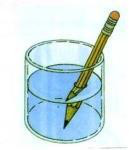 B 项：池底的反射光射到水与空气的界面上时发生折射。折射角大于入射角，而人的眼睛却会以射入眼睛的光线即折射光线的反向延长线作为自己感觉的依据。而折射光线的反向延长线要高于池底。所以池水的深度看上 去比实际的浅，属于折射。C 项：瞄准鱼的下方才能叉到鱼，是由于光的折射现象造成的，水中鱼反射的光在水面处发生折射，折射角大于入射角，逆着折射光线看到的是鱼的虚像，真正的鱼在它的下方，所以只有对准下方才能叉到鱼。 12 、正确答案：A， 解析第一步，本题考查地理国情。第二步，鄱阳湖是全世界最大的白鹤集中越冬地，白鹤的数量占全世界总数的 95%以上，堪称鹤之天堂。每年冬季，国内外专家学者从世界各地来到鹤乡——吴城。国际鹤类基金会主席阿基波先生惊呼这里是世界仅存的一处最大的白鹤类栖息地，其价值很高，世所仅有。因此，选择 A 选项。拓展B 项：我国最早出现的种植业位于黄河、长江流域。C 项：被誉为“天上云霞，地下鲜花”的是杭州织锦。D 项：东北平原是中国第一大平原，是中国重要的粮食、大豆、畜牧业生产基地，也是中国重要的煤炭、钢铁、机械、能源、化工基地。13 、正确答案：C， 解析第一步，本题考查文学。第二步，题干关键词“目送”。“日暮酒醒人已远，满天风雨下西楼。”出自唐代许浑的《谢亭送别》，诗句 大意是当暮色降临，我醒来了，才知道人已远去，而这时候，满天风雨，只有我一个人的身影独自离开了那西 楼。并未体现诗人目送友人远去的场景。因此，选择 C 选项。拓展A 项：“孤帆远影碧空尽，唯见长江天际流。”出自唐代李白的《黄鹤楼送孟浩然之广陵》，诗句大意是友人的孤船帆影渐渐地远去，消失在碧空的尽头，只看见一线长江，向邈远的天际奔流。体现了诗人目送友人 渐渐远去的场景。B 项：“山回路转不见君，雪上空留马行处。”出自唐代岑参的《白雪歌送武判官归京》，诗句大意是山路迂回曲折已看不见你，雪上只留下一行马蹄印迹。体现了诗人目送友人远去的场景。D 项：“青枫江上秋帆远，白帝城边古木疏。”出自唐代高适的《送李少府贬峡中王少府贬长沙》，诗句大意是秋日青枫江上孤帆远远飘去，白帝城边黄叶飘零古木稀疏。体现了诗人目送友人乘坐的船只渐渐远去的场景。解题技巧：主体词对应法，本题考查“目送友人”，C 选项中的“酒醒人已远”未体现目送，与主体不对应，而其他三项中的“唯见”“不见君”“秋帆远”都表达了“目送友人”的主体词，因此，选择 C 选项。14 、正确答案：D， 解析第一步，本题考查全国经济普查并选错误项。第二步，《全国经济普查条例》第 2 条规定，经济普查的目的，是为了全面掌握我国第二产业、第三产业的发展规模、结构和效益等情况，建立健全基本单位名录库及其数据库系统，为研究制定国民经济和社会发展规划， 提高决策和管理水平奠定基础。因此，选择 D 选项。拓展A 项：《全国经济普查条例》第 7 条规定，经济普查每 5 年进行一次，标准时点为普查年份的 12 月 31 日。B 项：2018 年 9 月 12 日，国家统计局在其官网公布了第四次全国经济普查宣传片。2019 年 1 月 1 日零时，第四次全国经济普查现场登记工作正式启动。C 项：《全国经济普查条例》第 33 条规定，经济普查取得的单位和个人资料，严格限定用于经济普查的目的， 不作为任何单位对经济普查对象实施处罚的依据。15 、正确答案：B， 解析第一步，本题考查习近平在庆祝改革开放 40 周年大会上的讲话。第二步，习近平《在庆祝改革开放 40 周年大会上的讲话》中谈到经济建设时指出，我国主要农产品产量跃居世界前列，建立了全世界最完整的现代工业体系，科技创新和重大工程捷报频传。现在，我国是世界第二大经济体、制造业第一大国、货物贸易第一大国、商品消费第二大国、外资流入第二大国，我国外汇储备连续多年位居世界第一，中国人民在富起来、强起来的征程上迈出了决定性的步伐!由此可见，题干中，只有②的说法不对，我国不是商品消费第一大国，而是商品消费第二大国。因此，选择 B 选项。 16 、正确答案：B，解析第一步，本题考查化学物质并选错误项。第二步，K 金的计算方式是将纯黄金分为 24 份，24k 金即足金。18k 金是黄金含量至少达到 75%的合金，即金含量为 18/24 的合金，其余 25%为其它贵金属，包括铂，镍，银，钯金等 18K 金是造价较低而且佩戴较舒适的一种金饰。B 项表述错误。因此，选择 B 选项。拓展A 项：在雷雨天气时,有许多氮气和氧气发生化合反应，生成二氧化氮并溶解在雨滴里,变成硝酸落到土壤里,再形成容易被农作物吸收的硝酸盐，因而为作物提供了所需要的 N 元素，属于氮肥。C 项：聚四氟乙烯一般称作“不粘涂层”或“易清洁物料”。这种材料具有抗酸抗碱、抗各种有机溶剂的特点， 几乎不溶于所有的溶剂。同时，聚四氟乙烯具有耐高温、耐腐蚀、摩擦系数极低的特点，是用于制作不粘锅涂层的主要原料。D 项：在金属表面喷漆是一种保护金属不被氧化腐蚀的重要方法。喷漆涂装保护层与基体金属具有良好的结合力，能够克服和避免涂装保护层产生鼓泡、起皱、龟裂、脱落等缺陷，使喷漆涂装保护层成为抑制腐蚀介质侵 入的优良屏障。解析技巧：根据考试规律，含数字的选项易设错误点，四个选择只有 B 选项含有具体数字，成为我们考试考点所在，因此，选择 B 选项。17 、正确答案：B， 解析第一步，本题考查生活常识并选错误项。第二步，发光纤维是指受到光和放射线的照射时，能发出比照射光波长更长的可见光的纤维。萤火虫有专门的 发光细胞，细胞内部的化学物质与氧气发生反应从而进行发光。两者的发光原理不一样，不属于仿生生物学的应用。因此，选择 B 选项。拓展A 项：子弹头列车设计灵感来自翠鸟的喙。列车在高速行驶中，列车车头形成的风墙不仅仅会产生巨大的噪音，而且还会减慢列车的速度。而根据翠鸟喙部形状设计的新型列车车头可以消除这些问题，可以帮助列车 能效提高 20%。C 项：维克罗尼龙搭扣是由瑞士发明家乔治发明的，灵感来源于苍耳。苍耳身上带有一些小刺，这些小刺粘在有毛的裤子上，就会牢牢粘住，很难甩掉。乔治利用苍耳的原理，发明了尼龙搭扣。D 项：全天然空调系统建筑灵感来源于非洲白蚁的巢穴。白蚁建造的巢穴系统，即使在炎热干燥的非洲草原上， 也可以使建筑内部总能保持恒温和湿润。设计师麦克研究了白蚁的巢穴，设计出了津布巴韦首都哈拉雷市的东门购物中心和办公大楼。18 、正确答案：A， 解析第一步，本题考查中国史。第二步，“为官择人，唯才是与。苟或不才，虽亲不用”，这句话指只要是有才能的人，都可以为官;即使有的人有亲属关系，若没有才能也不任用。唐太宗是创立完善科举的关键人物，他即位后，任人唯才，重视人才 的培养和选拔。这句话符合科举制度的理念。因此，选择 A 选项。拓展B 项：察举制是从中国汉代开始选拔官吏的一种制度，主要特征是由地方长官在辖区内随时考察、选取人才并推荐给上级或中央，经过试用考核再任命官职。C 项：世禄世卿制是最高统治者按血缘关系的远近，分封自己的亲属;中央和地方的各级权力，分别掌握在大大小小的贵族手中。而且世代相传，不能随意任免。D 项：九品中正制是汉魏晋时期的举荐制度，由专任的中正官拣选人物，选才的标准是士人的行状和家世。解题技巧：本题适用于主体词对应法，唐太宗时期对应的选官制度为科举制，只要知道这一点，可以秒杀 A 选项。因此，选择 A 选项。19 、正确答案：C， 解析第一步，本题考查全面依法治国并选错误项。第二步，2017 年 10 月 18 日中国共产党第十九次全国代表大会上的报告中明确指出：综合分析国际国内形势和我国发展条件，从 2020 年到本世纪中叶可以分两个阶段来安排。第一阶段，从 2020 年到 2035 年，在全面建成小康社会的基础上，再奋斗十五年，基本实现社会主义现代化。到那时，我国经济实力、科技实力将大幅跃升，跻身创新型国家前列;人民平等参与、平等发展权利得到充分保障，法治国家、法治政府、法治社会基本建成， 各方面制度更加完善，国家治理体系和治理能力现代化基本实现。第二个阶段，从 2035 年到本世纪中叶，在基本实现现代化的基础上，再奋斗十五年，把我国建成富强民主文明和谐美丽的社会主义现代化强国。到那时， 我国物质文明、政治文明、精神文明、社会文明、生态文明将全面提升，实现国家治理体系和治理能力现代化， 成为综合国力和国际影响力领先的国家，全体人民共同富裕基本实现，我国人民将享有更加幸福安康的生活， 中华民族将以更加昂扬的姿态屹立于世界民族之林。由以上报告内容可知，基本建成法治国家、法治政府、法治社会并非是到本世纪中叶的任务。因此，选择 C 选项。拓展A 项：党的十八届四中全会通过的《中共中央关于全面推进依法治国若干重大问题的决定》中指出，党的领导是中国特色社会主义最本质的特征，是社会主义法治最根本的保证。B 项：“四个全面”，即全面建成小康社会、全面深化改革、全面依法治国、全面从严治党。2018 年 8 月 24日召开的中央全面依法治国委员会第一次会议上，习近平强调，全面依法治国具有基础性、保障性作用。D 项：2015 年 2 月 2 日，在省部级主要领导干部学习贯彻十八届四中全会精神全面推进依法治国专题研讨班开班式上，习近平发表的重要讲话中提到：我们要坚持的中国特色社会主义法治道路，本质上是中国特色社会主 义道路在法治领域的具体体现;我们要发展的中国特色社会主义法治理论，本质上是中国特色社会主义理论体 系在法治问题上的理论成果;我们要建设的中国特色社会主义法治体系，本质上是中国特色社会主义制度的法 律表现形式。20 、正确答案：A， 解析第一步，本题考查人文常识。第二步，“不要将你的鸡蛋全都放在一个篮子里”字面意思是，如果把鸡蛋放在一个篮子里，风险就比较大，万一失手，篮子里的鸡蛋就有可能全部打碎。这句话来自于美国经济学家詹姆斯·托宾，是指如果将财富投资到同一个地方，面对无法预知的风险，一旦失误就会损失惨重。“天有不测风云”比喻有些灾祸的发生，事先 是无法预料的，与题干意思相符。因此，选择 A 选项。拓展B 项：“鱼与熊掌不可兼得”出自孟子《鱼我所欲也》，比喻好东西不能全部拥有，提醒人们当好的东西不能兼得的时候，面对取舍时应该进行抉择。C 项：“不入虎穴，焉得虎子”出自《后汉书·班超传》，比喻不经历艰险，就不能取得成功。也指需通过实践取得真知。D 项：“舍不得孩子，套不住狼”原为方言“舍不得鞋子套不住狼”，因为晋语等方言“鞋子”叫“孩子”，于是在流传过程中俗语变形为“舍不得孩子套不住狼”。比喻要达到某一目的必须付出相应的代价，其中孩子指的是有目的性地引人上钩的食物。21 、正确答案：D， 解析第一步，突破口在第二空。空前的“更”表递进，递进前说“看到精彩的描写和精辟的议论，就反复重读、吟咏再三”，递进之后需要与上文语义相近、程度加重，强调对“妙处”的认同。A 项“弹冠相庆” 比喻一个人做了官，其他人互相庆贺，将有官可做，含贬义;B 项“低头折节”指丧失气节，屈服于他人;C 项“额手称庆”表示庆幸;均与语境不符，排除 A 项、B 项和 C 项。而 D 项“击节赞叹”形容对别人作品的赞赏，符合语境。答案锁定 D 选项。第二步，验证第一空。“微言大义”指含蓄微妙的言语，精深切要的义理，符合语境。 因此，选择 D 选项。拓展春秋笔法：相传孔子修《春秋》，一字含褒贬。后来称文章用笔曲折而意含褒贬的写作手法为春秋笔法。 言外之意：话里暗含着的没有直接说出的意思。弦外之音：比喻言外之意。即在话里间接透露而没有明说的意 思。额手称庆：把手放在额头上，表示感到庆幸。双手合掌，举到额头，表示庆幸。击节赞叹：打拍子。后用 来形容对别人的诗、文或艺术等的赞赏。22 、 正确答案：C， 解析第一步，突破口在第二空。所填词是对“人工智能是个筐,什么都能往里装”这句话的评价。这句话是通过幽默的方式指出人工智能的缺点。A 项“苛刻”指(条件、要求等)过高，过于严厉，语义不符，排除 A 项。B 项“尖酸”指说话带刺，使人难受，原文没有使人难受的意思，不符合语境，排除 B 项。D 项“刻毒”指刻薄狠毒，语义过重，排除 D 项。C 项“刻薄”指(待人、说话)冷酷无情，过分苛求，符合语境。答案锁定 C 选项。第二步，验证第一空。“揶揄”指耍笑，嘲弄，符合语境。因此，选择 C 选项。23 、正确答案：C， 解析第一步，分析第一空。考察关联词的固定搭配，横线前面是即便，表假设的让步，相当于即使，后半部分搭配的词语应该表总结，因此 A 项“最终”，C 项“终归”以及 D 项“终将”都可以。B 项“难免”指难以避免，不符合语境，因此排除 B 项。第二步，分析第二空。持续发力后面是顿号，表并列，提醒我们第二个空填的词语要有持续性的意思。C 项“常态化”指经过一段不正常状态后重新恢复正常状态，恢复如初，有持续性发展的意思在里面。A 项“固定化” 侧重不变动，D 项“平常化”侧重常态，均体现不出发展的意思，排除 A 项和 D 项。因此，选择 C 选项。24 、正确答案：C， 解析第一步，分析第一空。第一空所填成语应与“远近结合、量力而行”形成并列，通过前文第一句“是一个长期的渐进过程”可知，该空应体现慢慢做，逐渐去做的含义。A 项“循规蹈矩”原指遵守规矩，不轻举妄动。现多形容一举一动拘守旧框框，不敢稍有变动，不符语境，排除 A 项。B 项“按部就班”指文章结构、选词造句合乎规范，现指按照正常的条理、步骤去做。有时也指拘泥陈规，缺乏创新精神，排除 B 项。D 项“按图索骥”本比喻拘泥而不能灵活变通(含贬义)，现多用在正面，比喻根据线索去寻找或追究事物，排除 D 项。故A 项、B 项和 D 项均未体现逐渐去做的含义，答案初步锁定 C 项。第二步，验证第二空。通过分析第二空“不能盲目”可知，该空所填成语应与前文的慢慢做、逐渐做语义相反，A 项“贪大图快”符合语境。因此，选择 C 选项。拓展循序渐进：按照一定的步骤逐渐地、慢慢地深入或提高(工作或学习)。分庭抗礼：古代宾主相见，站在 庭院两边相对行礼，表示平等相待。后用来比喻平起平坐、地位相等或互相对立。投闲置散：指安排在不重要 的职位或没有安排工作。贪大求快：急着要取得成功。25 、正确答案：C， 解析第一步，分析第一空。根据语境“缓解温室效应”“卷云不同于会反射阳光的白云，而更像覆盖在地球上的毯子，困住从地球向太空辐射的热量”可知，应减少卷云的形成，排除 B 项和 D 项。第二步，分析第二空。根据“更像覆盖在地球上的毯子，困住从地球向太空辐射的热量”可知，地球会越来越热，排除 A 项。因此，选择 C 选项。26 、正确答案：C， 解析第一步，分析第一空。第一个空前面搭配“固执是一种较为客观的”，所以提示性词语为“客观”，第一个空需要填入与“客观”相近相关的词语。四个选项中，只有 C 选项的“描述”能够侧重表达“客观”的意思。第二步，分析第二空。第二个空前面搭配“过分是饱含着情绪”，所以提示性词语为“情绪”，第二个空需要填入与“情绪”相搭配，且把情绪释放出来意思的词语。四个选项中，只有 C 选项的“表达”有把情绪释放出来的意思。因此，选择 C 选项。27 、正确答案：A， 解析第一步，分析第一空。根据“其时革命尚在”“到十九世纪……基本模式逐渐定型”可知，第一空应体现开始、起源之意。A 项“滥觞”原意是指江河发源的地方水很浅，只能浮起酒杯，后指事物的开始或起源，符合文意。B 项“起源”符合文意。C 项“溯源”指探求本源而追溯，比喻回首往事、探寻渊源，本空没有探求、探寻的意思，不符合文意，排除 C 项。D 项“发端”指开始、起头，符合文意。第二步，分析第二空。根据“十七世纪”“……地展开”可知第二空应该用来修饰在十七世纪时的展开程度。A项“如火如荼”原比喻军容之盛，现用来形容旺盛、热烈或激烈，符合文意。B 项“风起云涌”形容雄浑磅礴之势;也比喻事物迅速发展，声势浩大，但是在十七世纪时并未体现快速发展的意思，不符合文意，排除 B 项。D 项“方兴未艾”指事物正在发展，尚未达到止境或还没有停止，多形容新生事物正在蓬勃发展，但其不与“……地展开”搭配，所以不符合文意，排除 D 项。因此，选择 A 选项。拓展轰轰烈烈：形容事业的兴旺，也形容声势浩大、气魄宏伟。28 、正确答案：D， 解析第一步，突破口在第二空。分析语境，根据前文内容“城市文化形象是…整体认知”以及“主要来源于…… 理念识别系统和视觉识别系统”可知，城市文化形象在城市发展中扮演了重要角色。D 项“举足轻重”指处于重要地位。符合文意。A 项“振聋发聩”指用语言和文字唤醒麻木的人，B 项“醍醐灌顶”指听了高明的意见使人受到很大启发，C 项“撼天动地”指声音和声势很大。都不能体现出重要之意，均排除。第二步，验证第一空，“气质”指风格、气度。放在第一空可对应符合文意。因此，选择 D 选项。拓展禀赋：人所具有的智力、体魄等素质;天赋。观感：观看事物后的感情体会。29 、正确答案：C， 解析第一步，分析第一空，根据“二十四节气相关的诗词歌赋也是 ”可知，和农谚有相同特点，那就是“许多”且“脍炙人口”。A 选项“俯拾皆是”是指只要低下头来捡取，到处都是，形容多而易得。文段没有易得的含义，因此排除 A 项。“不计其数”指没办法计算数目，形容极多。“不胜枚举”指无法一一全举出来，形容为数极多。“举不胜举”列举也列举不完。形容数量很多。三个成语都有多的意思，符合文意。第二步，分析第二空。“将二十四节气与天气现象巧妙地结合在一起”解释说明了与二十四节气相关诗词的构思精巧特点。B 项“文采斐然”文章中表现出来的典雅艳丽和令人赏心悦目的色彩和风格，说一个人文采好。文段和用词无关，重点强调的构思，所以排除 B 项。“形神兼备”指体态和精神都十分优秀 既形似又神似，既有外形，又有神韵，栩栩如生，活灵活现。可以用来指文段的内在和外在，体现构思的特点。“缀玉联珠”比喻撰写美好的诗文。和文段语义不符。排除 D 选项。因此，选择 C 选项。拓展沉思翰藻：指寓意深刻，文辞华丽。30 、正确答案：C， 解析第一步，突破口在第三空。分号表并列，整个文段的感情倾向偏消极，该空需要填写具有消极倾向的词语， 而且所填词语应与“文明冲突、文明优越等论调”搭配。C 项“沉渣泛起”比喻已经绝迹了的腐朽、陈旧事物又重新出现，在文中表示“文明冲突、文明优越等”陈旧的不良言论时不时出现，符合文意。A 项“激浊扬清” 比喻清除坏的，发扬好的;D 项“拨云见日”比喻冲破黑暗见到光明。两者均为积极感情倾向的词，与文段感情倾向不一致，排除 A 项和 D 项。B 项“振臂高呼”指举起手欢呼，形容非常高兴，与“文明冲突、文明优越等论调”搭配不当，排除 B 项。锁定答案为 C 项。第二步，验证第一空和第二空，“依然”和“涌现”均符合语义。因此，选择 C 选项。31 、正确答案：D， 解析第一步，分析第一空。根据“印记”和“灌输”可知此处应为“儒学对生活”产生作用的意思，C 项“渗透”指液体从物体的细小空隙中透过或比喻一种事物或势力逐渐进入到其他方面，不符合语境，排除 C 项。B 项“滋养”是滋补养育的意思与“生活”搭配不恰当，排除 B 项。第二步，分析第二空。A 项“不期然”指没有料想到如此的意思，与“生活态度”不搭配。由“有时候……有时候”，可知“清晰”和第二空应为并列关系，D 项“不经意”指不注意，符合语境。因此，选择 D 选项。拓展滋养：滋补养育，提供营养。渗透：①低浓度溶液中的水或其他溶液通过半透性膜进入较高浓度溶液中的现象。②比喻一种势力逐渐进入到其他方面。浸润：浸染熏陶。不自觉：指无意识的、自然而然的情感活动。 不经意：不注意;不留神。32 、正确答案：D， 解析第一步，分析第一空。由前文“围绕......主题”和后文“探讨......服务新模式”，可知第一空所在的句子也是高峰论坛所讨论的内容方向，且修饰“新技术和新产业”。A 项“着笔”指落笔、下笔，不符合语义， 排除 A 项。第二步，分析第二空。横线处与“服务新模式”为并列关系，且搭配“发展新业态”，C 项“营造”指建造、构造，如营造住宅、营造意境，与“发展新业态”不搭，排除。B 项“养育”指抚养、教育，多指养育子女、饲养动物等，不适用于“发展新业态”，且与“服务”构不成语义并列，排除。锁定答案 D。第三步，验证 D 项。“探寻人工智能”，符合文义，与前文“探讨......服务新模式”构成并列。因此，选择 D 选项。33 、正确答案：A， 解析第一步，分析第一空。与空格搭配的主语“它”指代“美好的事物”，根据前文“缺少发现的眼睛”可知空格处应表达出美好的事物没有被发现之意。A 项“遮蔽”指遮挡，C 项“遮掩”指阻挡、遮蔽。两词符合语境。B 项“蒙蔽”指隐瞒真相，使人上当，多与人搭配，不符合语境，排除 B 项。D 项“掩饰”指设法掩盖(真实的情况)，含有故意掩盖之意，文段只需表达出美好事物没有被发现这一结果，并不需要故意为之，故排除 D 项。第二步，分析第二空。呼应首句“缺少发现的眼睛”，可知空格应填入“具有、补足、增添”之意。A 项“擦亮”指磨擦使光滑发亮。“擦亮眼睛”为常用搭配，且含有具备发现的眼睛之意，符合语境。C 项“烛照”指烛光照射、光亮照耀，不符合语境，排除 C 项。因此，选择 A 选项。拓展擦拭：用布等擦抹物体，使干净。拂拭：掸掉或擦掉(尘土)。34 、正确答案：C， 解析第一步，分析第一空。根据前文“如果说建筑是她的脊梁，环境是她的容貌，那市民的文明素质就是她的……”，可知该空应与“文明素质”一样为抽象名词，而 A 项“佩饰”指玉佩，D 项“冠冕”多指古代帝王、官员戴的帽子，均不是抽象名词，故排除 A 项和 D 项。B 项“神采”和 C 项“灵魂”均为抽象名词，符合语境。第二步，第二空不容易排除。第三步，分析第三空。C 项“涵育”是涵养化育的意思，与“文明”和“文化底气和骨气”搭配得当。而 B 项“涤荡”指清除、清扫，一般搭配消极感情倾向词，不符合语境，排除。因此，选择 C 选项。拓展神采：人的精神面貌、气色光彩。灵魂：精神意识;在事物中起决定和主导作用的因素。演绎：铺陈，推断，阐发：汉儒解经，依经演绎。也可作“演绎推理”的简称。弘扬：发扬光大。也作宏扬。唤起：号召使奋起;引起(注意、回忆等)。阐释：阐述、解释，阐释名词术语。赋予：交给(重大任务、使命等)。涤荡： 指冲洗、清除，也可指扫清，扫尽(如政治上的腐败或组织上的弊病)。如涤荡剥削阶级遗留下来的污泥浊水。 秉承：接受;承接。35 、正确答案：B， 解析第一步，分析第一空。根据“绘画秩序的建立则是绘画风格成熟的 ”可知，秩序的建立代表绘画风格的成熟，该空应体现“表明、代表”的含义。A 项“目标”指想要达到的境地或标准。C 项“方向”指前进的目标。不符合语境，排除 A 项和 C 项。B 项“标志”指表明某种特征。符合语境。D 项“途径”指门路;道路。不符合语境，排除 D 项。第二步，验证第二空。“内在”与“秩序和法则”搭配恰当。因此，选择 B 选项。36 、正确答案：D， 解析第一步，分析第一空。第一个空前面搭配“梵高仰望绘画、接近上帝”，想要表达的是梵高远离人群，而第一个空后面的内容为“从未远离人群”，所以第一个空前后逻辑关系为转折关系。观察四个选项，A 项和 D项表示转折，排除 B 项和 C 项。第二步，分析第二空。第二个空后面搭配“渴望人与人之间的温暖”，这句话和第二句话语义一致，一起反驳第一句话中的“仰望和接近上帝”，故第一句话和第三句话之间是相反相对的关系。排除 A 选项。因此，选择 D 选项。37 、正确答案：C， 解析第一步，分析第一空。原文说制作技艺达到了一种境地，搭配对象是技艺，A 项“别有匠心”指具有与众不同的巧妙的构思。常指文学艺术方面的构思，不能和技艺搭配，因此排除 A 项。B 项“巧夺天工”指精巧的人工胜过天然形成的。形容技巧的高超，多指工艺美术，符合语境，保留。C 项“炉火纯青”比喻学问、技艺或办事达到了纯熟完美的地步，符合语境，保留。D 项“入室升堂”，也说“入登堂室”，谓登上厅堂，又进入内室。比喻学问由浅入深、循序渐进、达到更高的水平，也比喻学艺深得师传。不符合语境，因此排除 D 项。第二步，分析第二空。天圆地方是古人对宇宙由来已久的认知，因此 C 项“典型”指足以代表某一类事物特性的标准形式，符合语境。B 项“特殊”指特别，独一无二，不符合语境，因此排除 B 项。答案锁定 C 项。第三步，验证第三空。某种观念“融入”设计之中符合语境。因此，选择 C 选项。38 、正确答案：A， 解析第一步，分析语境。根据“合适的机械强度”“逐步演变成自身韧带组织，实现腱骨融合”可知，文中要 表现的意思是人工韧带本身的特性，即能够促使组织再生从而融合，该空应体现这一含义。第二步，辨析选项，A 项“相容性”能够体现人工韧带自身与肌体相容从而促使组织再生的特性，符合语境， 答案锁定 A 项。B 项“自愈性”侧重于自己愈合，但人工韧带本身不具有自愈性，它是诱导肌体组织再生从而实现永久愈合，排除 B 项。C 项“亲和性”侧重于指不同组织的聚合性，但文段里面只提到了肌体自身的组织， 排除 C 项。D 项“再生性”是易错选项，根据文意，人工韧带本身是不能再生的，其作用是促使肌体组织再生， 故排除 D 项。因此，选择 A 选项。39 、正确答案：C， 解析第一步，突破口在第一空。文段是指蚕蛾通过利用旋转的后翅的手段来避开蝙蝠的声纳系统，能体现这一 含义的，C 项“反射”指声波、光波或其他电磁波遇到障碍物或别种媒质面而折回，蝙蝠的声纳属于声波，文段所提利用后翅“反射”蝙蝠的声纳系统，符合语境。B 项“折射”指光线、无线电波、声波等从一种介质进入另一种介质时传播方向发生偏折。文段并非指一种介质进入另一种介质，排除 B 项;蚕蛾无法利用后翅避开蝙蝠的声纳，并非“躲避”或“规避”，排除 A、D 两项。答案锁定在 C 选项。第二步，验证后两空。蚕蛾反射声纳系统后，会让蝙蝠对捕食目标的定位产生错误引导，B 项“误导”符合。验证第三空，对比其它选项可知，人们对蚕蛾进化史等不是很了解，“知之甚少”指对某方面知道的太少。符合语境。因此，选择 C 选项。40 、正确答案：D， 解析第一步，分析第一空，根据“纪录片《苏东坡》以苏东坡贬谪黄州四年的生活为横切面， 其一生的心路历程，从文学、艺术、美食、情感等维度进行透视”可知，文中要表达的意思是对苏东坡心路历程的全面的展现。A 项“关照”是关心照顾的意思，并没有体现对其心路历程的展现，不符合文意，排除 A 项。B 项“记载”把事情记录下来，也指记录事情的文字。而文段是纪录片，是动态的视频画面，并非是文字，排除 B 项。第二步，分析第二空。“多角度地 其生命感悟、精神嬗变和艺术升华的过程。”空格处填入的词语应该是对深层次内涵的深度剖析。“阐述”意为阐明陈述，详细的解释,述说。多是对客观状态的真实展现，并没有体现对内在深层次的剖析。排除 C 项。“解读”是对事物进行理解的过程或者结果。有体现出对深层次内涵的剖析，多角度的解读其生命的感悟、精神嬗变和艺术升华的过程。符合文意。因此，选择 D 选项。41 、正确答案：A， 解析第一步，分析文段。文段首句指出人与自然，科学与社会是互动的。接着文段后文内容分为两部分，前半部分说在“非科学”时期，科学普及无从谈起。后半部分说在科学兴起的近现代，科学普及在人与自然、科学与社会的结合中顽强生长。也就是文段的主旨重在强调科学普及在人与自然、科学与社会的结合中得到了发展。 第二步，对比选项。A 项是文段主旨的同义替换。因此，选择 A 选项。42 、正确答案：C， 解析第一步，分析文段，将选项与原文一一对应。第二步，辨析选项。A 项对应“每天摄入大剂量鱼油虽能轻度降低血压”，“不能降低血压”属于曲解文意，与原文不符。B 项对应“鱼油即不饱和脂肪酸，适当地食用……可以预防动脉硬化的发生”，“充足食用鱼油可以治疗……”属于曲解文意，与原文不符。C 项对应“每天摄入大剂量鱼油……从而对身体产生负面影响”，由此可知，只有适当摄入鱼油才有助于身体健康，C 项符合原文。D 项对应“鱼油摄入量超标，还会转化为人体的脂肪储存，使人发胖”，“不会使人发胖”与原文不符。因此，选择 C 选项。 43 、正确答案：C，解析第一步，分析文段，将选项与文段一一对应。第二步，辨析选项。A 项对应“从而保证了舰桥具有足够高度”，可知美国的舰桥高度比英俄高,A 项说法正确。B 项对应“相控阵雷达与舰桥哪个更重要”，可知部署在下面，虽然雷达侦测范围小了，但综合考虑，还是下面合理，B 项说法正确。C 项说美国海军对航母的实际作战效能不是很重视，文中说的是将雷达布置在了舰桥之下，限制了探测范围，但不等同于不重视实际作战效能。因为“相控阵雷达与舰桥哪个更重要”这句话就是表明美国海军的综合考虑，恰恰是为了保证作战效能，C 项属于偷换概念。D 项对应“为航母加装相控阵雷达似乎已成为一种必要的‘复古之风’”，证明三国都重视在航母上部署相控阵雷达，D 项说法正确。因此，选择 C 选项。44 、正确答案：C， 解析第一步，分析文段。文段开篇介绍大数据在决策预测方面的重要性。之后通过转折词“但是”引出文段的主旨句，“人际的沟通和交流不该因为大数据技术而遭弃”，最后进行解释说明，通过过于依赖大数据放弃人际沟通过程带来的严重后果来证明主旨句的观点。第二步，对比选项。C 项是对文段主旨句的同义替换。因此，选择 C 选项。拓展A 项和 B 项：为前半部分的大数据的重要性阐述，偏离重点。D 项：为解释说明的内容，且未提及“人际沟通”，不符文段。45 、正确答案：A， 解析第一步，分析文段。文段先讲了城镇化的定义，认为城镇化是农民向市民的转变，然后进一步指出这一过程是人的素质现代化，接下来通过“而”进一步点明作者的观点“素质的现代化离不开现代化的教育”。第四、 五、六句就这一观点进行解释说明。最后又通过“而”得出结论即“支撑人的生产方式现代化的基础则是现代 职业教育的普及”。文段为“总—分—总”结构。结合前面的观点和后面的结论，可知作者主要想表达的是城 镇化过程中农民向市民转变时需要做到对农民进行职业教育的普及。第二步，对比选项。A 项对应作者的意图。因此，选择 A 选项。拓展B 项、C 项：均属于解释说明中的一点，非重点。D 项对应“城镇化”的定义，未提及文段重点“现代职业化教育的普及”。46 、正确答案：D， 解析第一步，分析文段。文段先提出完美主义者的习惯表现，然后通过“完美主义不仅拖后腿，还可能带来许多心理疾病”引出话题。通过“由于缺乏……”这部分来对完美主义者心理疾病的表现和危害进行具体论述。话题以“完美主义心理疾病”为中心进行展开论述，是文段重点话题。第二步，对比选项。D 项与文段主体一致，是针对完美主义心理健康问题提出的对策句。符合文段意图。因此，选择 D 选项。拓展A 项、B 项和 C 项均为“完美主义心理疾病”的具体表现，属于文段解释说明部分，不是文段重点，且缺少文段的论述主体。47 、正确答案：A， 解析第一步，分析文段。文段先介绍智能化无人超市的特点是客人从进门到出门，一举一动都会被数字化，并 且被捕捉记录，接着指出信息回流到云端可以得到有价值的信息，并进行举例论证，尾句对前文进行总结，指 出数字化最终目的是实现商品供应链的优化以及店内货架与商品摆放的人性化。文段为“分—总”结构，尾句是文段的主旨句。第二步，对比选项。A 项是对文段主旨句的同义替换。因此，选择 A 选项。拓展B 项：“发展前景”属于无中生有。C 项：“进行记录与描画”是智能无人超市的特点，非重点。D 项：“消费者”话题错误，文段尾句强调的是给“超市”所带来的好处，而非“消费者”。48 、正确答案：D， 解析第一步，分析横线上下文语境。横线前文指出资源库跨越北魏、西魏、北周、隋、唐多个时期，强调突破了时间限制。而大多数石窟未对游客开放，只需轻点鼠标就可以免费漫游洞窟，强调突破了空间限制。横线所在句子的主语为“千年敦煌石窟”，说明所填内容应表示敦煌石窟所发生的借助科技突破时空限制的新变化。第二步，对比选项。A 项“代替”过于绝对，文中并未提及敦煌石窟全部采用线上观看，B 项“沉浸式体验”，无中生有，C 项“与传统文化深度融合”的应是“科技”，而不是“敦煌石窟”，与前文不搭，故排除 A、B、C项。D 项表示敦煌石窟“突破时间空间上的限制”，与前文照应，符合文意。因此，选择 D 选项。 49 、正确答案：C，解析第一步，分析文段，将选项与原文一一对应。第二步，辨析选项。A 项对应第一句话，原文是发现了“一颗超亮超新星”爆发于“宇宙正午”，不能得出“超亮超新星”产生于恒星形成最剧烈的“宇宙正午”，以偏概全，排除 A 项。B 项与“科学家认为小星系缺乏重元素的环境有利于产生超亮超新星”意思相悖，排除 B 项。C 项对应“此次发现的超亮超新星所在星系是普通的大质量星系，使人重新思考超亮超新星的形成问题”，符合文意。D 项与“此次发现的超亮超新星所在星系是普通的大质量星系，使人重新思考超亮超新星的形成问题。这意味着银河系也可能曾拥有产生超亮超新星的条件”意思相悖，排除 D 项。因此，选择 C 选项。50 、正确答案：B， 解析第一步，分析文段，将选项与文段一一对应。第二步，辨析选项。B 项“阳光、鲜花一定时间内大致不变，因为振动频率没有变化”属于无中生有。A 项、C 项和 D 项均对应文段尾句“自然美与物质的波长(或者频率)存在着深刻的内在联系，物体固有的频率与人自身的频率存在耦合关系，‘美’是由不同类型波普的频率与人的相互作用而产生的”，正确。因此，选择 B 选项。51 、正确答案：B， 解析第一步，分析文段。文段首先讲述了我国科技事业发展的现状，并通过“但”转折关联词提出我国科技领域依然存在问题，即关键核心技术受制于人。最后一句提出对策，指出“只有努力实现关键核心技术自主可控”，才能抓住机遇，引领发展。文段为“提出问题—解决问题”的结构，最后一句对策句是文段的主旨句，强调必 须“努力实现关键核心技术自主可控”。第二步，对比选项。B 项“关键核心技术”与文段话题一致，“掌握在自己手中”即“可控”，是文段主旨句的同义替换，适合作为文段的标题。因此，选择 B 选项。拓展A 项：“努力拼搏”无中生有。C 项：“激励原始创新”无中生有。D 项：没有体现出主旨句强调的“可控”之意。52 、正确答案：A， 解析第一步，分析文段，将选项与原文一一对应。第二步，辨析选项。A 项对应“从时代变迁的角度呈现了乡土社会生活形态的历史发展轨迹”和“丰富立体地展现了白鹿原上的本色生活，升腾起人世间的烟火气”，A 项的“真实与厚重”正好对应原文的“丰富立体”“本色生活”“烟火气”，符合文意。B 项对应“抒写出了诸多个体生命在特定时空和社会关系中的挣扎和痛苦”，B 项未表述“在特定时空和社会关系中”，属于曲解文意，与原文不符。C 项对应“反映了中国传统宗法文化的坚守与变迁，撕裂与挣扎”，“传统文化”属于概念扩大，同时“永恒”与原文“坚守与变迁”意思不符。D 项对应“从时代变迁的角度呈现了乡土社会生活形态的历史发展轨迹”，文段论述的是“乡土社会生活的变迁”而非“时代历史的躁动和变迁”，属于曲解文意，与原文不符。因此，选择 A 选项。53、正确答案：C， 解析第一步，分析横线处的上下文语境。由横线前“人工智能……足以证明其本领之强”可知，横线前讲人工 智能的好处;由横线后“人类也完全没必要拿自己的优势去跟人工智能的缺点相比较”中“也”可知，横线处 要体现“比较”之意。第二步，对比选项。C 项有“比较”之意，符合语境。因此，选择 C 选项。54 、正确答案：D， 解析第一步，分析文段。文段前两句指出，由于没有文字，在原始社会人们唱歌、跳舞，但是不写诗，有了文 字之后由于中国戏剧演员不识字，人们戏剧演剧主要是以口传心授的方式传承与传播，也就是人们受到文字的 限制。紧接着通过转折关联词“然而”指出问题，人们戏剧史的研究方法错误，过于依赖文字和文献。尾句通过假设给出文段的主旨句，“如果戏剧史研究领域有‘新材料’的话，那一定不仅仅是文献”，也就是戏剧史研究要有除了文献之外的新的领域，改变原来注重文字和文献的研究方法。第二步，对比选项。D 项符合文段主旨。因此，选择 D 选项。拓展A 项：传统研究是注重文字文献，而文段重点要表达的是突破文字文献的限制，因此“要对接传统研究” 表述错误。B 项：“更新理念”无中生有。C 项：“既要重文献又要重考证考据”与文意相悖。55、正确答案：B， 解析第一步，分析横线处的上文语境。根据“鉴于此”可知，所填句子是针对上文问题提出的对策。文段先指出观点在今天的社会文化实践中，更要关注传统文化热是否真正触及了人文精神实质，提升了精神境界，然后 指出文化的形式要为文化的内容服务，并进行反面论证，最后指出不能只重视形式而忽略对其内涵的传承。分 析可知最后的对策要承接只注重形式而忽略内涵的传承。第二步，对比选项。B 项的“形式化倾向”和前文话题一致，符合文意。因此，选择 B 选项。拓展A 项、C 项和 D 项：“符号性的做法”“工具性价值”“借助现代电子技术手段”前文均未提及，话题不一致。56 、正确答案：C， 解析第一步，观察选项特征，确定首句。③句根据“可见，……”表结论，不适用于做首句，排除 A 项。①句为背景铺垫，⑤句提出话题，②句援引观点，均可以做首句。第二步，根据⑥句的“其他古老文明或……”可知其承接②句中的其他文明，②⑥捆绑，排除 B 项。又由于③句“可见”引导结论应放在尾句，排除 D 项。因此，选择 C 选项。57 、正确答案：A， 解析第一步，分析文段。文段开篇介绍了长期以来社会各界多种方式开展帮扶，效果显著，铺垫了背景。然后 通过一个“但”字转折，告诉我们在此背景下，仍有一些未脱贫地区，这些地区要想脱贫就需要打好科技牌。 所以文段的主旨句为最后一句的“还需打好科技牌”。第二步，对比选项。A 项围绕的话题为“脱贫攻坚”和“科技牌”，所以是文段主旨句的同义替换。因此，选择 A 选项。拓展B 项：只提到了“扶贫”，但是没有提到论述主体“科技”一词。C 项：“新方式”指代不明，太过笼统。D 项强调的“换挡提速”是背景部分的内容不是文段重点。58 、正确答案：D， 解析第一步，观察选项，判断首句。③、⑥两句做首句无法排除。第二步，关联验证。②句“‘小散’的无奈选择，‘惹不起总还躲得起’”，③“但这毕竟只是消极的自我保护”，③句可以指代②句内容，③②捆绑，故排除 B 项和 C 项。比较 A 项和 D 项，区别在于④⑥的关系，④提到“要从根本上保障小投资者的利益”的对策，⑥提到“如何有效保护小股东尤其重要”，按照顺承关系，需要先提到⑥再具体提对策④，故⑥在④前，排除 A 项。因此，选择 D 选项。59 、正确答案：C， 解析第一步，分析文段。文段先讲了科学家通过研究发现，齐普夫定律和信息论中的熵值概念可以很好的为分析外星信号服务;然后介绍了对接收到的任何可疑信号运用齐鲁夫定律和熵值进行分析，最后通过分析的结果 判定接收到的可疑信号是不是我们寻找多时的地外文明。所以文段的重点就是介绍如何判定可疑地外信号是不 是我们寻找的地外文明。第二步，对比选项。C 项是对文段重点的同义替换。因此，选择 C 选项。60 、正确答案：B， 解析第一步，观察选项，④指出我国有“诗国”之称，并说明我国诗歌在多个方面有着重要的影响，⑥指出诗歌在我国文化艺术中的重要地位，难以确定首句。观察原文信息，⑤中有周遍条件关联词“无论”，表示不管在什么情况下都会产生同样的结果，与①中的“……便是”逻辑关系一致，⑤①适合捆绑。答案锁定 B 选项。第二步，验证 B 项。④③⑥对我国诗歌的影响和历史渊源进行说明;⑤①指出不管是什么类型的诗歌，只要具有人文精神，都是好的教科书;②补充说明作为“很好的教科书”，诗歌带来的积极作用。全文语义通顺连贯。因此，选择 B 选项。61 、正确答案：A， 解析第一步，本题考查几何问题，属于平面几何类。第二步，由于陆地与河流每米的费用之比为 0.1∶0.125=4∶5，那么相同费用的陆地与河流长度之比应该是 5∶4(单价与长度成反比)。第三步，如下图所示，假设陆地长度为 BO=5x，则过 O 点向 AB 做垂线交 AB 于 C，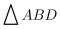 ∽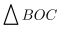 ，可 知BC=3x(相似边成比例中对应边长为 60∶80∶100)，这两段的费用相等。 第四步，连接 AO，由于 AO 在直角三角形 AOC 中是斜边，因此长度要大于直角边 AC，所花费用也多于 AC。可知走 AB 费用最低。走 AB 的费用为纯河道费用，0.125×100=12.5(万元)。因此，选择 A 选项。62 、正确答案：C，解析第一步，本题考查基础应用题，用方程法解题。第二步，假设林先生的老年朋友为 x 人，泥土总共为 y 克，由题意可知如果每包 200 克，缺少 500 克可列式为 y+500=200x;同理，每包 150 克，则多余 250 克，可列式为 y-250=150x;联立可得 x=15 人。第三步，又根据题目给出的林先生老年朋友数为林先生朋友的 30%，即可知林先生朋友的人数为15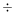 30%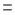 50 人。因此，选择 C 选项。63 、正确答案：A， 解析第一步， 本题考查概率问题，用方程法解题。第二步， 设原来盒中有 x 个红球，那么原来盒中的总球数为 3x，则原来盒中黄球数为 2x。取出 3 个红球和 7 个黄球后，盒中还剩(x-3)个红球和(2x-7)个黄球，共计(3x-10)个球，根据此时摸到红球的概率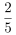 ， 可列方程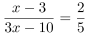 ，解得 x=5，即原来盒中有 5 个红球。因此，选择 A 选项。64 、正确答案：C， 解析解法一 ：第一步，本题考查基础公式经济利润问题，用赋值法解题。第二步， 销售额=平均价格×销售量，已知第一次开盘平均价格为 15 万元/个，赋销售量为 1，则销售额为 15 万。第二次开盘时，销售量增加了一倍，即为 2，销售额增加了 60%，得销售额为 15×(1+60%)=24(万元)， 故第二次开盘平均价格为 24÷2=12(万元/个)。因此，选择 C 选项。解法二：第一步，本题考查基础公式经济利润问题，用比例法解题。第二步，第一次与第二次销售额之比为 1∶1.6=5∶8，销售量之比为 1∶2，故平均价格之比为(5÷1)∶(8÷2)=5:4。第三步，已知第一次平均价格为 15 万元/个，因此第二次开盘平均价格为 12 万/个。因此，选择 C 选项。65 、正确答案：B，解析第一步，本题考查几何问题与行程问题的杂糅，用比例法解题。第二步，如图，在三角形 ABC 中 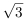 ，两部同时到达集合地点所以甲的速度是乙的速度倍(时 间相同速度比为路程比)，则 V 乙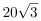 。第三步，设甲部接到军令前的时间为 t，则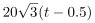 ，又因为 CD∶DB=3∶1，可解得 CD≈72，则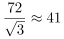 。即集合地与大本营的距离约为 41 千米。因此，选择 B 选项。66 、正确答案：D， 解析第一步， 本题考查工程问题，用赋值法解题。第二步，甲队单独施工 30 天可以完成该项工程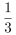 ，那么甲队单独施工 90 天可以完成该项工程，而甲队施工30 天后，乙队加入，再同时施工 15 天可完成该项工程，可列方程 90 甲=30 甲+(甲+乙)×15，解得乙=3甲，即甲乙效率之比为 1∶3，赋值甲队的效率为 1，那么乙队的效率为 3，该项工程的总量为 1×90=90。第三步，要使乙队施工天数尽可能少，则甲队施工天数应该尽可能多，甲队施工时间不能超过 36，则让甲队施工 36 天，完成 1×36=36，该项工程还剩 90-36=54，乙队需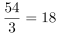 (天)。因此，选择 D 选项。67 、正确答案：B， 解析第一步，本题考查几何问题。第二步，正方形房间要喷射的最远的地方是四个角，如图所示，最远边喷射的地方在地面四个角 ABCD 处。如最靠近 A 的喷射点 O 在地面的垂直点为 P, 则 PA 为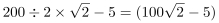 cm。在三角形 OPA 中，OP= (100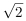 -5)×≈(141.4-5)×1.732≈236。说明至少应该为 236cm。观察选项，最大的 200cm 不足 236cm，因此 4 个选项都无法满足题意。因此判断命题人出题考虑有误。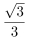 第三步，命题人的思维是喷头喷射的面积大于正方形的面积。喷头喷射的半径最大为 ×OP+5，设 OP=h，则面积最大为π×(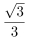 h+5)²，应大于正方形浴室的面积 200×200=40000cm²。可解得 h≥(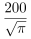 -5)× ≈187cm。根据选项，可知应选择 190cm。(但此做法错误，按这样喷射，正方形地面除去内切圆的四个角落是不能直接喷射到的。)因此，选择 B 选项。68 、正确答案：B， 解析第一步，本题考查多位数问题。第二步，10 以内质数只有 2,3,5,7 四个数，由颠倒百位与个位之后差的尾数为 5，则可知百位为 2，个位为 7。由于三位数本身也为质数，若十位为 3，237 是 3 的倍数并非质数，故十位只能选 5。因此，选择 B 选项。69 、正确答案：C， 解析第一步， 本题考查不定方程问题，用代入排除法解不定方程。第二步， 设获得一等奖的有 x 位选手、获得二等奖的有 y 位选手、获得三等奖的有 z 位选手。根据共 10 位选手 参 赛 和 总 分 为 61 分 ， 可 列 不 定 方 程 组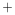 yz10①，9x5y2z61②，②-①×5 可 得 ：4x-3z=11 。第三步，问该队最多有几位选手获得一等奖，最值代入，优先代入 D 选项，若 x=6，z 无整数解，排除;代入C 选项，若 x=5，z=3，y=2，满足题意。因此，选择 C 选项。70 、正确答案：D， 解析第一步， 本题考查牛吃草问题，用公式法解题。第二步，设河道原来的淤泥堆积量为 y，每天上游河水带来新的淤泥量为 x，根据牛吃草问题公式：y=(n-x)×t，可列方程组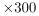 ,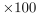 ， 解得 x=0.5 , y=150。第三步，设要想 25 天内完成清淤工作至少需要 n 台挖沙机，可列方程：150=(n-0.5)×25，解得 n=6.5，即至少需要 7 台挖沙机。因此，选择 D 选项。71 、正确答案：C， 解析第一步，观察特征。组成元素相同，优先考虑属性类或数量类。题干中均为各种实物图形，优先考虑属性类。 第二步，根据规律进行分组。题干中①④⑥均为半封闭图形，②③⑤均为完全封闭图形，分为两组。 因此，选择 C 选项。拓展规律二：本题也可考虑连接性这一规律。题干中①④⑥为非线连接，②③⑤为线连接。但该规律中①④⑥ 这一组中①是点连接，④中有线条独立，⑥中有一片叶子形状内部的线条跟外部连接后也存在线连接的部分， 所以这一规律不够严谨。72、正确答案：A， 解析第一步，观察特征。图形均由两部分通过线连接而成，优先考虑图形之间的静态位置关系。 第二步，根据规律进行分组。题干中①④⑥两个图形由最短边连接而成，②③⑤两个图形由最长边连接而成，分为两组。 因此，选择 A 选项。73 、正确答案：B， 解析第一步，观察特征。组成元素不同，优先考虑数量类或属性类。第二步，一条式，从左到右找规律。题干图形均为轴对称图形，对称轴的条数均为 3 条，则问号处应为有 3 条对称轴的图形，只有 B 项符合。因此，选择 B 选项。拓展规律二，一条式中，图形笔画数依次为 2、1、2、1、?，呈现周期规律，因此问号处为 2 笔画图形，D 项符合。比较两个规律。常数规律优于周期规律，因此选 B 项。73、正确答案：D， 解析第一步，观察特征。组成元素不同，优先考虑数量类或属性类。属性特征不明显，优先考虑数量类。 第二步，一条式，从左到右找规律。每个图形都是立体图形，第一个圆锥体是一个圆形底面和侧面两个组合而成，第二个圆柱体是由上下底面和侧 面组合而成，共 3 个面，第三个图形四面体共 4 个面，依此类推，发现图 4 与图 5 也符合该规律，分别由 5 个面和 6 个面，故在“?”处选一个由 7 个面的立体图形，只有 D 项符合。因此，选择 D 选项。75 、正确答案：C， 解析第一步，观察特征。组成元素不同，优先考虑数量类或属性类。封闭空间特征明显，考虑数面。 第二步，一条式，从左到右找规律。题干图形面的个数依次为 2、3、4、5、6，呈等差数列，问号处图形应有 7 个面，只有 C 项符合。因此，选择 C 选项。76 、正确答案：A， 解析第一步，确定题干逻辑关系。“成长”和“衰亡”是一个事物发展的两个阶段，二者属于反义关系。而且“成长”是正向的发展，而“衰亡” 是负向的发展。第二步，辨析选项。A 项：“坚定”和“彷徨”是对待事物的两种不同的态度，二者属于反义关系，而且“坚定”是正向态度，“彷徨”是负向态度，与题干逻辑关系一致，符合;B 项：“美好”的反义词是丑陋或糟糕，而不是“苦难”，排除;C 项：“深刻”的反义词是肤浅，而不是“纯真”，排除;D 项：“复杂”和“单纯”是一个事物的两种不同状态，二者属于反义关系，但是“复杂”是负向状态，而“单纯”是正向状态，排除。因此，选择 A 选项。77 、正确答案：A， 解析第一步，确定题干逻辑关系。“玻璃幕墙”会导致“光污染”，二者属于对应关系。“玻璃幕墙”属于人类社会的产物，“光污染”属于对自然界造成的污染。第二步，辨析选项。A 项：“汽车尾气”会导致“酸雨”，二者属于对应关系，“汽车尾气”是汽车使用时产生的废气，尾气中的二氧化硫达到一定浓度时容易导致“酸雨”的发生。“汽车尾气”属于人类社会的产物，“酸雨”属于对自然界造成的污染，与题干逻辑关系一致，符合。B 项：“海上风暴”可能会导致“海啸”，二者属于或然因果关系。但“海上风暴”非人为造成。排除。 C 项：“火山喷发”会导致“地震”的发生，但“火山喷发”非人为造成，排除;D 项：“臭氧”可以用于“空气消毒”二者属于功能对应关系，排除。因此，选择 A 选项。拓展玻璃幕墙，是当代的一种新型墙体，它赋予建筑的最大特点是将建筑美学、建筑功能、建筑节能和建筑结构等因素有机地统一起来，建筑物从不同角度呈现出不同的色调，随阳光、月色、灯光的变化给人以动态的美， 存在局限性，如光污染、能耗较大等问题。78 、正确答案：D， 解析第一步，确定题干逻辑关系。“水泄不通”形容十分拥挤或包围得非常严密，好像连水都不能泄出，可以形容“拥挤”，二者属于对应关系。第二步，辨析选项。A 项：“洞见肺腑”形容襟怀坦白，待人诚恳，与“清晰”没有明显逻辑关系，排除;B 项：“触目惊心”指看到某种严重的情况引起内心的震动，不能用于形容事情“严重”，是形容严重事件导致的心理情况，排除;C 项：“举重若轻”指举重东西就像举轻东西那样，比喻做繁难的事或处理棘手的问题轻松而不费力，与“费力”属于反义关系，排除;D 项：“肝肠寸断”指肝肠一寸寸断开，比喻“伤心”到极点，可以用来形容“伤心”，与题干逻辑关系一致，符合。因此，选择 D 选项。79 、正确答案：C， 解析第一步，确定题干逻辑关系。“效率”与“公平”是社会主义“市场经济”的两个方面，只追求“效率”会忽略“公平”，只追求“公平”会忽略“效率”，二者属于反义关系。第二步，辨析选项。A 项：“科学”与“理性”不属于反义关系，排除;B 项：“社会制度”改革的两种方式是社会“革命”与社会“改良”，但“革命”与“改良”不属于反义关系，排除;C 项：“民主集中”制是中国共产党的“组织原则”，“民主”与“集中”属于反义关系，与题干逻辑关系一致，符合;D 项：“美”与“丑”属于反义关系，“善”与“恶”属于反义关系，排除。因此，选择 C 选项。80 、正确答案：D， 解析第一步，确定题干逻辑关系。“鞋匠”使用“缝纫机”制造出“大头皮鞋”，三者属于对应关系，并且“鞋匠”是职业，“缝纫机”是工具，“大头皮鞋”是成品。第二步，辨析选项。A 项：“园丁”使用“洒水壶”，二者属于对应关系，并且“园丁”是职业，“洒水壶”是工具，但是“鹿角海棠”属于植物，不是“园丁”使用“洒水壶”制成的，排除;B 项：“矿工”使用“十字镐”，二者属于对应关系，并且“矿工”是职业，“十字镐”是工具，但是“钙铁榴石”属于矿石，不是“矿工”使用“十字镐”制成的，排除;C 项：“记者”使用“录音笔”进行“高端访谈”，三者属于对应关系，并且“记者”是职业，“录音笔”是工具，但是“高端访谈”是一个活动，不是“记者”使用“录音笔”制成的，排除;D 项：“厨师”使用“炒菜锅”做出“青椒炒肉”，三者属于对应关系，并且“厨师”是职业，“炒菜锅”是工具，“青椒炒肉”是成品，与题干逻辑关系一致，符合。因此，选择 D 选项。81 、正确答案：D，第一步，确定题干逻辑关系。“人烟辐辏”指居民密集，“鸡犬相闻”指鸡鸣狗吠的声音都能听到，指人烟稠密。前两词属于近义关系，都可形容“繁盛”。第二步，辨析选项。A 项：“大国工匠”指的是工匠精神，即“专注”;“小国寡民”指政府小，不轻易劳役人民，二者不属于近义关系，排除。B 项：“筑巢引凤”是一本出版图书，“腾笼换鸟”是广东省委书记汪洋提出的，也叫“双转移战略”，二者没有明显逻辑关系，排除。C 项：“战马”和“长矛”都是作战工具，二者属于并列关系，“坚船利炮”指作战工具强大，前两词不属于近义关系，排除。D 项：“人迹罕至”指人的足迹很少到达，也指荒凉偏僻的地方;“门可罗雀”原指门外可张网捕雀，后形容为官者休官失势后，门庭冷落车马稀少，或形容事业由盛而衰，宾客稀少之况，二者都形容“荒凉”，与题干逻辑关系一致，符合。因此，选择 D 选项。 82 、正确答案：B，解析第一步，确定题干逻辑关系。“瓮牖绳枢”形容住房条件十分简陋，多指贫穷人家，“粗茶淡饭”指粗糙简单的饭食，形容生活俭朴清苦，二者均与“清寒”属于近义关系。第二步，辨析选项。A 项：“叠床架屋”比喻重复累赘;“衣锦食肉”指穿锦绣衣裳，吃肉食，形容生活富足，亦借指居官食禄，二者不属于近义关系，排除。B 项：“箪食瓢饮”指贫苦的生活;“曲肱饮水”形容清心寡欲、安贫乐道的生活，二者均与“简朴”属于近义关系，与题干逻辑关系一致，符合。C 项：“轻车熟路”比喻对某种工作很熟悉，干起来不费力;“霜行草宿”指在霜露中行走，草野中息宿，形容奔波劳苦，二者不属于近义关系，排除。D 项：“金盆洗手”指某些黑道人物发财后准备安享晚年，公开宣布改邪归正，现也指放弃以前长期从事的行业或某件事;“金屋藏娇”指特别宠爱某美貌女子，也特指纳妾，二者不属于近义关系，排除。因此，选择 B 选项。83 、正确答案：D，分别将选项代入题干，确定逻辑关系。A 项：“亡羊补牢”比喻出了问题以后想办法补救可以防止继续受损失，可以降低“风险”;“精兵简政”指精减人员，紧缩机构，可以提高“效率”，前后逻辑关系不一致，排除。B 项：“枕戈待旦”形容杀敌心情急切，毫不松懈，时刻准备迎战，与“风险”无明显逻辑关系;“精兵简政”与“业绩”无明显逻辑关系，排除;C 项：“克己奉公”指严格要求自己，一心为公，与“资源”无明显逻辑关系;“精兵简政”可以节约“资源”，二者属于对应关系，前后逻辑关系不一致，排除;D 项：“曲突徙薪”本指预防火灾，后亦比喻先采取措施，防患于未然，“曲突徙薪”可以减少“风险”;“精兵简政”可以减少“成本”，前后逻辑关系一致，符合。因此，选择 D 选项。84 、正确答案：C， 解析分别将选项代入题干，确定逻辑关系。A 项：“巾帼”代指女子，“须眉”代指男人，二者属于并列关系，“囚犯”对应的场所是“监狱”，二者属于场所对应关系，前后逻辑关系不一致，排除;B 项：有的“巾帼”是“英雄”，有的“英雄”是“巾帼”，二者属于交叉关系，“犯罪”和“监狱”属于因果对应关系，前后逻辑关系不一致，排除;C 项：“巾帼”指代“女子”，“铁窗”指代“监狱”，前后二者均属于对应关系，前后逻辑关系一致，符合;D 项：“巾帼”与“头饰”属于包容关系中的种属关系，“监狱”是接受“惩罚”的一处场所，二者属于对应关系，前后逻辑关系不一致，排除。因此，选择 C 选项。85 、正确答案：C， 解析分别将选项代入题干，确定逻辑关系。A 项：“得意忘形”指高兴得控制不住自己，失去常态，形容浅薄的人稍稍得志就忘记了应持的态度;“幸灾乐祸”指人缺乏善意，在别人遇到灾祸时感到高兴，二者均形容高兴;“怨天尤人”形容遇到不称心的事情一味归咎客观，埋怨别人，“呼天号地”形容极为冤屈、怨恨或痛苦，二者无明显逻辑关系，前后逻辑关系不一致，排除。B 项：“乐极生悲”指欢乐到极点就会生出悲伤之事，与“幸灾乐祸”无明显逻辑关系，“饮恨吞声”形容忍恨含悲，不敢表露，与“怨天尤人”无明显逻辑关系，排除;C 项：“兔死狐悲”比喻因同类遭遇不幸而悲痛伤感，形容悲伤，而“幸灾乐祸”形容高兴，二者属于反义关系，“乐天知命”指以听任命运的安排为快乐，并安于自己的处境，与“怨天尤人”属于反义关系，前后逻辑关系一致，符合;D 项：“睚眦必报”形容气量极其狭小，与“幸灾乐祸”无明显逻辑关系，“破涕为笑”指一下子停止哭泣，笑了起来，也用来形容转悲为喜，与“怨天尤人”无明显逻辑关系，排除。因此，选择 C 选项。86 、正确答案：B， 解析第一步，看提问方式，本题属于选非题。第二步，找关键信息。①在静止的物体间看到了运动;②在没有连续位移的地方，看到了连续位移。 第三步，辨析选项。A 项：两岸青山相对出，意思是两岸青山对峙美景相继出现，静止的青山相对于船来说是运动的，体现了“在静止的物体间看到了运动”，符合定义;B 项：坐地日行八万里，意思是我们每天即使原地不动，也会运动八万里，但是并没有看到人在运动，不能体现“在静止的物体间看到了运动”，不符合定义;C 项：郡邑浮前浦，波澜动远空，意思是回头再看沿江两岸的大大小小的城郭，一个个都像在水边漂游浮动， 远方的天空，显得过分低垂，被汹涌的波浪冲击得忽悠悠的颤动，城郭和天空都是静止的，体现了“在静止的物体间看到了运动”，符合定义;D 项：明月却多情，随人处处行，意思是明月却是那么多情，不管人走到哪里，它都陪伴着你同行，月亮可以理解为静止的，体现了 “在静止的物体间看到了运动”，符合定义。因此，选择 B 选项87 、正确答案：C， 解析第一步，看提问方式，本题属于选是题。第二步，找关键信息。①元素指自然界中一百多种基本的金属和非金属物质，他们由一种原子组成，其原子中的每一个核子具有同样 数量的质子，用一般的化学方法，不能使之分解，并且能构成一切物质;②原子是化学反应不可再分的基本微粒，原子在化学反应中不可分割，但在物理状态中可以分割，由原子核和 绕核运动的电子组成。③分子由原子构成，是构成物质的一种基本粒子的名称，是单独存在，保持化学性质最小的粒子。第三步，辨析选项。A 项：原子是构成物质的最小粒子，不符合关键词原子在物理状态中可以分割，由原子核和绕核运动的电子组成，不符合定义;B 项：空气由各种细小的原子构成，关键词为原子是化学反应不可再分的基本微粒，原子在化学反应中不可分割，但是空气中二氧化碳是可以在化学反应中分割的，不符合定义;C 项：题干关键词元素的原子中每一个核子具有同样数量的质子，即具有不同数量质子的原子不是同一类元素， 符合定义;D 项：不符合关键词分子由原子构成的，只能说一氧化碳分子(CO)由一个氧原子和一个碳原子构成，不符合定义。因此，选择 C 选项。88 、正确答案：C， 解析第一步，看提问方式，本题属于选非题。第二步，找关键信息。①如果一个投资者在投资行动时同多数投资者相同，那么他一定不是获利最大的;②要获得最大的利益，一定要同多数人的行为不一致。 第三步，辨析选项。A 项：和多数投资者意见相左，体现了“同多数人的行为不一致”，致富机会永远存在，体现了“获得最大的利益”，符合定义;B 项：投资者爆满的时候离场，体现了“同多数人的行为不一致”，符合定义;C 项：已经跌那么多了，该到底了，体现的是自己的想法，没有体现其他人的想法和行动，未体现“同多数人的行为不一致”，不符合定义;D 项：人弃我取，别人恐惧我贪婪，体现了“同多数人的行为不一致”，符合定义。因此，选择 C 选项。89 、正确答案：A， 解析第一步，看提问方式，本题属于选是题。第二步，找关键信息。①湖泊水情周期性、有节律的变化;②正常情况下，由于流域气候和下垫面等因素较稳定，湖泊多年平均水位趋于稳定数值即湖泊正常年平均水位，湖泊年际节律以干扰因素驱动的突变性和适应干扰后的阶段稳定性为特点，无渐变趋向;而昼夜节律对生态系统影响微弱;③狭义水文节律特指月运节律与季节节律。第三步，辨析选项。A 项：降雨和来水的减少体现了月运和季节的节律影响，多雨期和少雨期的影响使得鄱阳湖的水位发生改变， 水面面积萎缩可体现水位的下降，符合定义;B 项：洪泽湖的历史年均水温和水位没有关系，而且最高与最低水温都分别在 9 月和 1 月出现，所以属于稳定的情况，不存在周期性、有节律的变化，不符合定义;C 项：洞庭湖的年降水量说的是这个地区降水的多少，没有说明洞庭湖水位的变化，不符合定义;D 项：巢湖流域的年平均气温稳定在 15—16 度之间，没有说明巢湖的水位，没有体现水情周期性、有节律的变化，不符合定义。因此，选择 A 选项。90 、正确答案：D， 解析第一步，看提问方式，本题属于选是题。第二步，找关键信息。多定义，考查“意志强度时间衰减”，其关键信息如下：意志的强度随着自身行为的持续时间的增长而呈现负指数下降。 第三步，辨析选项。A 项：锲而舍之，朽木不折——如果不坚持做一件事，就算是腐朽的木头也无法折断，未体现“随着持续时间的增长而下降”，不符合定义;B 项：为山九仞，功亏一篑——堆九仞高的山，只缺一筐土而不能完成，比喻做事情只差最后一点没能完成， 未体现“随着持续时间的增长而下降”，不符合定义;C 项：穷且益坚，不坠青云之志——身处贫穷之境应更加坚韧，不能失去了凌云的志气，即在逆境当中也不能消沉放弃，未体现“随着持续时间的增长而下降”，不符合定义;D 项：一鼓作气，再而衰，三而竭——第一次击鼓振作了勇气，第二次击鼓勇气低落，第三次击鼓勇气就枯竭了，体现了“意志的强度随着持续时间的增长而下降”，符合定义。因此，选择 D 选项。91 、正确答案：D， 解析第一步，看提问方式，本题属于选非题。第二步，找关键信息。①组织成员在行为或观念等诸方面与其加入的组织具有一致性;②在组织中既有理性的契约和责任感，也有非理性的归属和依赖感;③在这种心理基础上表现出对组织活动尽心尽力的行为。 第三步，辨析选项。A 项：以共产党员的标准严格要求自己，体现作为共产党员，本身与党组织具有观念上的一致性且有理性的契约关系，从而产生归属感，以共产党员的标准要求自己，不做出不符合组织的行为，符合定义;B 项：公司面临困难时，我们要不离不弃，作为公司成员，与公司具有理性契约关系，面临困难时不离不弃， 体现出强烈的非理性归属感，表现出维护公司使命感的主人翁行为，符合定义;C 项：我要每时每刻自觉维护公司的良好形象，作为公司成员，与公司具有理性契约关系，每时每刻对维护公司的形象使命铭记于心，体现对组织活动尽心尽力的行为，符合定义;D 项：母校表明个体已经毕业，即已脱离组织关系，不属于组织成员，不符合定义。因此，选择 D 选项。92 、正确答案：C， 解析第一步，看提问方式，本题属于选是题。第二步，找关键信息。多定义，考查“智能层次超越脑”，其关键信息如下：通过对类脑计算机进行信息刺激、训练和学习，使其产生与人脑类似的智能。 第三步，辨析选项。A 项：绘制精确的人类大脑动态图谱，以解析探测大脑，符合“将大脑作为一个物质和生理对象进行解析”，属 于 结 构 层 次 模 仿 脑 ， 不 符 合 定 义 ; B 项：调整神经网络的突触连接关系及连接频率和强度，符合“模拟神经元和神经突触功能的器件”，属于器件层次逼近脑，不符合定义;C 项：开发功能、密度的电子装备，符合定义关键词“对类脑计算机进行信息刺激、训练和学习”，与大脑皮层相当，符合定义关键词“使其产生与人脑类似的智能”，符合定义;D 项：捕捉细微的单个神经元放电的非线性动力学过程，符合“获得基本单元(各类神经元和神经突触等)的功能及其连接关系”，属于结构层次模仿脑，不符合定义。因此，选择 C 选项。93 、正确答案：D，解析第一步，看提问方式，本题属于选非题。第二步，找关键信息。①对时间不正确的知觉;②受各种因素的影响，人们对时间的感知往往不符实际。 第三步，辨析选项。A 项：一日不见，如三月兮——一天不见面，好像隔着三个月那样长久，符合定义;B 项：欢愉嫌夜短，寂寞恨更长——夜晚人在欢乐时嫌时间太短，而在孤寂时则嫌时间太长，符合定义;C 项：孤馆度日如年，风露渐变——形单影只在驿馆里觉得度日如年，符合定义;D 项：入春才七日，离家已二年——七日与二年分别为不同参照的时间概念，实际上是正确的感知信息，不符合定义。因此，选择 D 选项。 94 、正确答案：D，解析第一步，看提问方式，本题属于选是题。第二步，找关键信息。①特别需要别人依赖自己;②爱向别人提供别人不需要的关怀;③强迫别人接受自己的关怀;④使别人不能独立。第三步，辨析选项。A 项：一天没见到儿子会发疯，未体现“强迫儿子接受自己的关怀”并“使儿子不能独立”，不符合定义;B 项：给女儿喂药是为了让女儿早日痊愈，提供的是女儿需要的关怀，不符合定义;C 项：刘某住在自己家里，未体现有人“强迫刘某接受自己的关怀”并“使刘某不能独立”，不符合定义;D 项：女儿已经成年，完全可以自己在大学生活，而王某在女儿大学附近陪读，说明王某“提供女儿不需要的关怀”，从而可能“使女儿不能独立”，符合定义。因此，选择 D 选项。95 、正确答案：B， 解析第一步，看提问方式，本题属于选是题。第二步，找关键信息。多定义，考查“消费超前”，其关键信息如下：①当下的收入水平不足以购买现在所需的产品或服务;②以贷款、分期付款、预支等形式进行消费。 第三步，辨析选项。A 项：职员小王以信用卡支付的形式在网上订购火车票，订购火车票是小王能够承担起的，不能体现“当下的收入水平不足以购买现在所需的产品或服务”，不符合定义;B 项：大学生小李通过某借贷平台购买了某知名品牌电脑，购买品牌电脑是大学生小李承担不起的，体现出“当下的收入水平不足以购买现在所需的产品或服务”，通过借贷平台，体现出“以贷款、分期付款、预支等形式进行消费”，符合定义;C 项：退休工人老张名下有商品房和汽车，但坚持只用老式的直板手机，直板手机是老张能够承担起的，不能体现“当下的收入水平不足以购买现在所需的产品或服务”，不符合定义;D 项：青年教师小刘有十万元定期存款未到期，向同事借了八万元买车，车的价值小于小刘的存款金额，小刘能够承担起，不能体现“当下的收入水平不足以购买现在所需的产品或服务”，不符合定义。因此，选择 B 选项。96 、正确答案：B， 解析第一步，确定题型。根据提问方式中的“反驳”，确定为削弱论证。第二步，找论点和论据。论点：可以用运动、喝热水、泡澡等方式提高体温来抗癌。论据：人体最容易罹患癌的器官包括肺、胃、大肠、乳腺等都是体温较低的部位，心脏之类的“高温器官”不 容易得癌症。第三步，辨析选项。A 项：增加反向论据。该项以口腔和直肠为例来反驳题干论点，具有削弱作用。B 项：否定论点。该项提到“人的体温存在精准的调控机制”，说明很难通过外在因素调整体温，同时“脏器之间没有明显的温度差异”，说明不同脏器之间罹癌率不同不是因为体温不同的原因，具有削弱作用。C 项：不明确项。该项提到可靠性数据不足，但不能必然否定高温抗癌的说法，不具有削弱作用，排除。D 项：削弱论据。该项提到心脏很少发生恶性肿瘤不是因为高温而是因为细胞不再分裂增殖，具有削弱作用。第四步，强弱比较。A 项是以口腔、直肠作为反例来削弱论点，D 项是否定了论据的成立，而 B 项是直接否定了论点，削弱力度最强。因此，选择 B 选项。97 、正确答案：A，解析第一步，确定题型。根据提问方式中的“削弱”，确定为削弱论证。第二步，找论点和论据。论点：20 到 39 岁的群体更热衷于使用智能手机中的运动类应用。论据：①该群体大部分都已经参加工作，且亚健康在改群体中较普遍，所以越来越多的白领和年轻人更注重身 体健康;②年轻人肥胖率占比较高，而年轻人对美的追求远远超过中老年人，所以他们更在乎运动;③该年龄 段的用户群体也更熟悉智能手机的操作。第三步，辨析选项。A 项：削弱论点。该项指出年轻人沉迷于智能手机中的游戏，而非运动类应用，否定了 20 到 39 岁的群体他们更热衷于运动类应用，具有削弱作用。B 项：加强论据。“许多年轻人长期加班，睡眠远远不足”，可以推出亚健康在该群体中较普遍，加强了论据①，不具有削弱作用。C 项：无关选项。此选项说明了年轻人不坚持运动会引发亚健康问题，强调年轻人亚健康的原因，与论点中 20到 39 随群体更热衷使用智能手机中的运动类应用无关，与论题不一致，无关选项，排除。D 项：加强论据。加强了论据②，说明了年轻人肥胖率占比较高的原因，排除。因此，选择 A 选项。98 、正确答案：D， 解析第一步，确定题型。根据提问方式中的“支持”，确定为加强论证。第二步，找论点和论据。论点：数学能力没有天赋，只能是文化的产物。论据：无。第三步，辨析选项。A 项：削弱论点。“10~12 个月的婴儿已经知道 3 个黑点和 4 个黑点是不一样的”，证明人类自出生以来就具有一定的数学能力，具有削弱作用，排除。B 项：削弱论点。该项指出大脑的生长模式早已由基因“预设”，说明数学能力是有天赋的，具有削弱作用，排除。C 项：无关选项。首先大猩猩、海豚和大象等动物不属于人类，其次它们经过人为训练后能处理数学问题，不能推出它们在刚出生时是否已经具有处理数学问题的能力，所以 C 选项既不能支持心理学家的观点，也不能支持反对者的观点，属于无关选项，排除D 项：增加论据。因为绝大多数的原始部落文化落后，而缺少了文化教育之后，人们的数学能力只能表示 5 以下甚至更少的数量，支持了反对者的论点，具有加强作用。因此，选择 D 选项。99 、正确答案：D， 解析第一步，确定题型。依据题干特征和提问方式，确定为归纳推理。 第二步，辨析选项。A 项：题干只提及抗生素会使细菌产生耐药性，并未提及基因突变是耐药性泛滥成灾的根本原因，排除;B 项：题干只是提及“突变自身的有害效果更加重要”，并不等于是“通过”基因突变的方式来削弱抗生素，排除;C 项：细菌产生耐药性的萌芽，但这些萌芽不足以抵御正常剂量抗生素，不代表细菌产生耐药性后，抗生素无法攻击病菌，排除;D 项：抗生素在大规模医用之前，等于“如果没有抗生素滥用”的情况，耐药效果对细菌几乎没有意义，说明“耐药性不会快速蔓延开来”，可以推出。因此，选择 D 选项。100 、正确答案：D， 解析第一步，确定题型。根据题干关联词“如果……那么……”等，确定为翻译推理。第二步，翻译题干。①B(¬鸟)→A(哺乳动物)②C(哺乳动物)或 A(哺乳动物)③B(¬鸟)→D(¬鱼)④D(鱼)或 E(¬昆虫)⑤E(¬昆虫)→B(¬鸟) 第三步，进行推理。A 项：动物 B 不是鸟，是对①的“肯前”，根据“肯前必肯后”可以推出“A 是哺乳动物”，根据题干要求所有动物都只能归属一种门类，则 C 一定不是哺乳动物，排除 A 项;B 项：动物 A 是哺乳动物，根据题干要求“所有动物都只能归属一种门类”，则 C 一定不是哺乳动物，排除 B项;C 项：动物 D 不是鱼，是对③的“肯后”，根据“肯后不必然”无法推出其它，D 不是鱼，是对④的或关系一支的否定，根据“否定肯定式”，得到 E 不是昆虫，根据⑤可得 B 不是鸟，根据①可得 A 是哺乳动物，A 是哺乳动物，根据题干要求“所有动物都只能归属一种门类”，则 C 一定不是哺乳动物，排除 C 选项;D 项：动物 E 是昆虫，是对④的或关系一支的否定，根据“否定肯定式”，得到 D 是鱼，这是对③的“否后”，根据“否后必否前”可得 B 是鸟，这是对①的“否前”，否前可以得到可能性结论，即 A 可能不是哺乳动物，根据题干要求所有动物都只能归属一种门类，则 C 可能是哺乳动物，故该项可以得到“动物 C 是哺乳动物”。因此，选择 D 选项。101 、正确答案：D， 解析第一步，确定题型。根据提问方式中的“质疑”，确定为削弱论证。第二步，找论点和论据。论点：尽管“互联网+科普”令科学知识的获取和传播方式发生了很大变化,但这不是对科普传播的一种颠覆, 而是显示了公民科学素养的提升。论据：浅阅读、视频直播以及游戏互动等方式,使得如今获取科学知识的渠道越来越多、门槛也越来越低。第三步，辨析选项。A 项：无关选项。该项说明的是“用户了解科学热点事件主要渠道有哪些”，论点论述的是获取和传播知识的方式显示了公民素养的提升，论题不一致，排除。B 项：不明确项。该项“在许多热点事件的传播过程中，公众很难见到权威科学家的身影”，说明公民所获得的知识很多时候可能不是权威的，但不代表公民科学素养就没有提升，不具有削弱作用。C 项：无关选项。该项中“用户普遍乐于通过图文资讯这样轻松愉悦的形式获取知识”强调的是用户喜欢获取知识的方式的问题，论题不一致，排除。D 项：增加反向论据。该项中强调的是转发者转发科普内容是为本人形象加分，而非是为了提高科学素养，具有削弱作用。因此，选择 D 选项。102 、正确答案：B， 解析第一步，确定题型。依据题干特征和提问方式，确定为归纳推理。第二步，辨析选项。A 项：题干只是提到“家长的投入对子女学业投入具有显著的正向预测作用”，说明“有预测作用”并不是“必然会造成影响”，表述过于绝对，排除;B 项：根据“家长投入程度随子女学段升高而降低”可得出“多数家长对子女教育投入的减少，意味着子女学段的升高”，可以推出;C 项：题干中并没有提及家中学习环境的创设、形成和学校、社区之间的联系，排除;D 项：根据“部分通过子女学业心理需要的满足这一中介变量产生作用”可得出“子女学业心理需要的满足” 并不是“影响其学业投入的内驱和首要因素”，表述过去绝对，排除。因此，选择 B 选项。103 、正确答案：C， 解析第一步，确定题型。根据提问方式中的“前提”，确定为加强论证。第二步，找论点和论据。论点：乌龟有壳是适应环境的表现，只不过不是为了保护，而是为了向地下挖洞。论据：①某国际古生物学研究团队最新报告称，在 2.8 亿年前生活在南非的正南龟是现代乌龟的祖先，它们是在二叠纪至三叠纪大规模物种灭绝事件中幸存下来的。②当时，为了躲避严酷的自然环境，它们努力向地下挖 洞，同时为保证前肢的挖掘动作足够有力，身体需要一个稳定的支撑，从而导致了肋骨不断加宽。第三步，辨析选项。A 项：无关选项。“现代乌龟继承了正南龟善于挖洞的某些习性”，强调乌龟挖洞的习性，不能推出乌龟壳的来源，乌龟壳的作用。故与论点论题不一致，排除。B 项：无关选项。“只有挖洞才能从大规模物种灭绝事件中幸存”，强调挖洞可以从大规模灭绝事件中幸存，但是与乌龟壳是如何进化来的，以及乌龟壳的作用无关。故与论点论题不一致，排除。C 项：建立联系。“龟壳是由乌龟的肋骨逐渐加宽后进化而来的”，题干中论据部分提到正南龟为了挖洞导致了肋骨不断加宽，论点提到“乌龟有壳是适应环境的表现，只不过不是为了保护，而是为了向地下挖洞”。在肋骨加宽与乌龟有壳之间建立了联系，具有加强作用，当选。D 项：增加论据。“正南龟前肢足够有力因而并不需要龟壳保护”，增加了一个新论据，肯定了论点“乌龟有壳不是为了保护”，具有加强作用，但增加论据不是前提，排除。因此，选择 C 选项。104 、正确答案：B， 解析第一步，确定题型。根据提问方式中的“前提”，确定为加强论证。第二步，找论点和论据。论点：人们的自制力是有限的，过度使用会导致自制力下降。论据：心理学家把实验对象分为两组，让他们同场解决难题。一组解题时只能吃萝卜，另一组还可以吃饼干。 结果只吃萝卜的这组坚持时间更短，因为他们在抵制饼干的诱惑的同时，消耗了自制力。第三步，辨析选项。A 项：否定论据。实验对象对解决难题的兴趣不完全相同，说明实验对象有差异，具有削弱作用。 B 项：补充前提。可用“否定代入法”，如果饼干和萝卜对实验对象的诱惑力相同，就不需要抵制饼干诱惑，题干结论也就无法得出来，是题干结论成立的前提。C 项：无关选项。饼干和萝卜补充人体能量的效果不相同，与自制力若过度使用，会导致自制力下降无关，论题不一致，排除。 D 项：否定论据。两组实验对象抗干扰的能力不完全相同，说明实验对象有差异，具有削弱作用。因此，选择 B 选项。105 、正确答案：D， 解析第一步，确定题型。根据提问方式中的“支持”，确定为加强论证。第二步，找论点和论据。论点：虚拟企业被认为是 21 世纪最具竞争力的企业运行模式。论据：虚拟企业的各成员企业有一定的自主权，有市场机会组织在一起，无利可图便自动解散，能适应快速、 持续、无法预测的竞争环境。第三步，辨析选项。A 项：不明确项。现代信息技术和通讯手段为各企业间的沟通提供了便利，只是满足了虚拟企业间进行沟通的必要条件，但是否能够具有竞争力是不明确的，不具有加强作用。B 项：无关选项。只是在强调需要新的运行模式，但这种运行模式是否是虚拟企业模式，并没有提到，排除。C 项：增加反向论据。出现问题会中断整个生产链的运行，说明了虚拟企业的劣势，具有削弱作用。D 项：增加论据。集中最强设计加工与销售力量，实现对市场的快速反应，都是虚拟企业的优势，是其有竞争力的表现，具有加强作用。因此，选择 D 选项。106 、正确答案：D，第一步，本题考查简单排序比较。第二步，定位文字材料第二段。“2017 年网络在线阅读接触率为 59.7%，比上年增加 4.4 个百分点;手机阅读接触率为 71.0%，比上年增加 4.9 个百分点;电子阅读器阅读接触率为 14.3%，比上年增加 6.5 个百分点;平板电脑阅读接触率为 12.8%，比上年增加 2.2 个百分点”。第三步，2016 年网络在线阅读接触率为 59.7%-4.4%=55.3%;手机阅读接触率为 71.0%-4.9%=66.1%;电子阅读器阅读接触率为 14.3%-6.5%=7.8%;平板电脑阅读接触率为 12.8%-2.2%=10.6%，则正确排序为手机阅读接触率>网络在线阅读接触率>平板电脑阅读接触率>电子阅读器阅读接触率。因此，选择 D 选项。 107 、正确答案：D，解析第一步，本题考查现期平均数计算中的求单平均数。第二步，定位文字材料第三段，“2017 年我国成年国民人均每天阅读纸质图书时长为 20.38 分钟”，定位表格材料，2017 年我国成年国民纸质图书人均阅读量为 4.66 本。第三步，根据平均数=后/前，则 2017 年我国成年国民阅读一本纸质书的平均时长=阅读纸质书总时长/纸质书阅读量，选项与材料单位不一致，需考虑单位换算，则平均数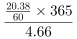 ≈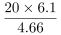 =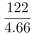 ，直除首两位 商 26。因此，选择 D 选项。108 、正确答案：A， 解析第一步，本题考查增长率计算比较。第二步，定位表格材料“报纸”所在行。第三步，各年份成年国民人均报纸阅读量均比上年有所下降，求同比降速最快，即为求同比减少率最大。根据 减少率=(基期量-现期量)/基期量，则各年份成年国民人均报纸阅读量同比减少率分别为，2014 年：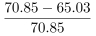 =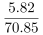 ;2015 年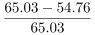 =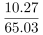 ;2016 年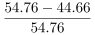 =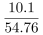 ;2017 年：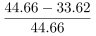 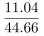 = ，根据分数性质，分子大分母小分数值大，可知同比减少率最大的为 2017 年，即降速最快。因此，选择 A 选项。109 、正确答案：B，第一步，本题考查现期平均数计算中的求单平均数。第二步，定位表格材料“期刊”所在行。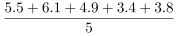 第三步，根据平均数=总数/总个数，对数据进行截位处理，则五年平均水平约为 =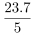 =4.74。超过这五年平均水平的年份有 2013 年(5.51 份)、2014 年(6.07 份)、2015 年(4.91 份)，共计 3 年。因此，选择 B 选项。110 、正确答案：C， 解析第一步，本题考查综合分析问题，且需选出正确的一项。第二步，A 选项，增长率读数比较，定位表格材料“电子书”所在行，2017 年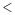 2016 年(3.21)，并 非逐年上升，错误。B 选项，增长率计算比较，定位文字材料第一段，2017 年我国成年国民图书阅读率为 59.1%，比上年增加 0.3个百分点，则 2016 年我国成年国民阅读率为 59.1%-0.3%=58.8%，而 2016 年网络在线阅读接触率为59.7%-4.4%=55.3%，则 2016 年国民图书阅读率大于网络在线阅读接触率，错误。 C 选项，增长率计算比较，定位表格材料，2015 年和 2016 年我国成年国民人均期刊阅读量是下降的，增速为负， 只需要比较 2014 年和 2017 即可，根据增长率=(现期量-基期量)/基期量，可得 2014 年增长率为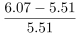 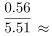 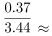 = 10.2%，2017 年为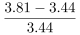 = 10.8%，2017 年的增长率是最高的，正确。D 选项，简单比较，定位文字材料第三段“传统纸质媒介中，2017 年我国成年国民人均每天阅读纸质图书时长为 20.38 分钟，人均每天阅读报纸时长为 12.00 分钟，人均每天阅读期刊时长为 6.88 分钟”。20.38>12.00+6.88=18.88，错误。因此，选择 C 选项。111 、正确答案：B， 解析第一步，本题考查现期比重计算中求比重。第二步，定位文字材料第一段，“2017 年全国举办马拉松赛事达 1102 场，其中，中国田径协会举办的 A 类赛事 223 场，B 类赛事 33 场”。第三步，根据 比部分量/整体量，则 2017 年中国田径协会举办的 A 类与 B 类赛事占全国举办马拉松赛事的比例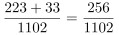 ，直除首两位商 23。因此，选择 B 选项。112 、正确答案：B，解析第一步， 本题考查增长率计算。第二步，定位柱状图，2011 年我国马拉松赛事场次 22 场，2017 年为 1102 场。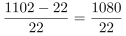 第三步，根据 增长率=(现期量-基期量)/基期量 ，选项较为接近，应精确计算，代入数据可得，，直除首两位商 49。因此，选择 B 选项。113 、正确答案：B， 解析第一步，本题考查年均增长率计算。第二步，定位文字材料第二段，“2017 年全年马拉松年产业总规模达 700 亿元……中国田径协会设置的发展目标是到 2020 年，马拉松运动产业规模达到 1200 亿元”。第三步，根据年均增长率的计算公式 末期量/初期量=(1+年均增长率)^n，根据材料可知初期量是 2017 年度， 产业总规模为 700 亿元，末期量是 2020 年度，产业总规模为 1200 亿元，相差年份 n 是 3(2020-2017=3)， 代入数据后得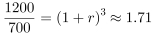 ，年均增长率计算可以使用代入排除法，优先代入数值大小介于中间， 且方便计算的 B 选项，可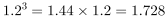 ，最为接近。因此，选择 B 选项。拓展对于年均增长率计算类的题型，当采用代入法解题时，优先代入大小居中的选项，优先代入计算起来比较 方便的选项。114 、正确答案：D， 解析第一步， 本题考查基期量差值计算。第二步，定位文字材料第五段，“在中国田径协会认证的 A 类、B 类赛事中，2017 年全程马拉松项目完赛 26.89万人次，同比增长 10.61%;半程马拉松项目完赛 45.29 万人次，同比减少了 0.03 万人次”。第三步， 根据 基期量=现期量/(1+增长率) 与 基期量=现期量+减少量，将分母从左向右截取前三位， 分子不动，代入数据可得，2016 年全程马拉松项目完赛人次比同期半程马拉松项目完赛人次约多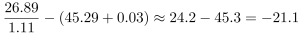 (万)。因此，选择 D 选项。115 、正确答案：C，第一步，本题考查综合分析问题，且需选出正确的一项。第二步，A 选项，增长量计算，定位第二段文字材料，“2017 年度产业总规模达 700 亿元，比去年同期增长约20%”，20%=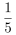 ，利用增长量计算 n+1 原则可得，所求增长量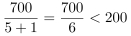 (亿元)，错误。B 选项，求整体量，定位文字材料最后一段，“2017 年参加中国田径协会认证赛事中，江苏共有 76469 人参赛，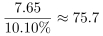 在全国占比 10.10%”，根据 整体量=部分量/比重，76469 人≈7.65 万人，则 2017 年全国跑者数量为 (万人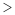 75(万人)，错误。C 选项，和差类，定位柱状图，2011 年至 2016 年马拉松赛事场次之和为 22+33+39+51+134+328=607(场)，2017 年赛事场次的 50%为 1102×50%≈551(场)，前后者，正确。D 选项，直接读数，定位第三段文字材料，“2017 年赛事规模排名前三的省份为浙江省、江苏省和广东省”不包括北京市，错误。因此，选择 C 选项。116 、正确答案：D， 解析第一步，本题考查增长率计算问题。第二步，定位第一段文字材料，2014 年我国实施“单独两孩”生育政策，出生人口 1687 万人……2016 年实施“全面两孩”生育政策，出生人口 1786 万人，比上年增加 131 万人。第三步，根据基期量=现期量-增长量，可得 2015 年出生人口为 1786-131=1655(万人1687，则同 比降低，排除 AC 选项，根据减少(基期量-现期量)/基期量，观察选项首位数字各不相同，将分母从左 向右截取前两位，数据较为接近，分子不再截位可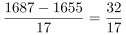 ，直除首位商 1。因此，选择 D 选项。117 、正确答案：B， 解析第一步，本题考查简单计算中的和差类。第二步，定位第一段文字材料，2016 年出生率与“十二五”时期年平均出生率相比，提高了 0.84 个千分点，2017 年出生率为 12.43‰，比上一年降低 0.52 个千分点。第三步，2016 年出生率为 12.43‰+0.52‰=12.95‰，“十二五”时期年平均出生率为 12.95‰-0.84‰=12.11‰。(或由于选项精确度与材料一致，且尾数各不相同，考虑用尾数法，3+2-4=1，以 1 结尾) 因此，选择 B 选项。118 、正确答案：C，第一步，本题考查现期比重计算中求部分量。第二步，定位第一段文字材料，“2016 年出生人口 1786 万人，2017 年二孩占全部出生人口的比重达到 51.2%，比 2016 年的占比提高了 11 个百分点”。第三步，2016 年二孩占全部出生人口比重为 51.2%-11%=40.2%，根据 部分量=整体量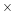 比重，可得 2016 年二 孩出生人口为 1786×40.2%≈18×40=720(万人)。因此，选择 C 选项。119 、正确答案：B， 解析第一步，本题考查现期比重计算中求比重问题。第二步，定位第一、二段文字材料，2016 年实施“全面两孩”生育政策，出生人口 1786 万人……2017 年出生人口最多的省份是山东，出生人口 174.98 万人，但是比 2016 年减少 2.08 万人，广东出生人口 151.63 万人，同比增加 22.18 万人;河南出生人口 140.13 万人，较上年减少 2.48 万人。第三步，根据基期量=现期量-增长量和 比部分量/整体量，观察选项出现了首位相同第二位不同的情况， 分母从左向右截取前三位，分子简单取整可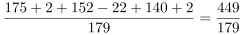 ，直除首两位商 25。因此，选择 B 选项。120 、正确答案：D， 解析第一步，本题考查综合分析问题，且需选出正确的一项。第二步，A 选项，现期比重和基期比重的计算，定位文章第一段和第二段，“2016 年、2017 年出生人口分别为1786、1723 万人， 2017 年山东人口 174.98 万人，比 2016 年减少 2.08 万人，”可计算出 2016 年比重为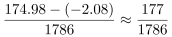 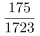 ，2017 年比重为 ，可得，只有 2017 年比重超过 10%，2016 年未超过 10%，错误。B 选项，比重计算，定位第二段和第三段，可得出 2016 年度广东人口≈152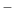 222130，2017 年湖北人口为 74.27， 可得比重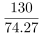 ，首位小于 2，错误。C 选项，直接读数，定位第三段，2017 年广东人口增量最大，增量为 22.18 万人，安徽、四川、河北出生人口增量超过 5 万，所以超过 5 万的 4 个，错误。D 选项，增长率计算，定位第一段，2017 年出生人口 1723 万人，2014 年出生人口 1687 万人，比上年增加 47 万人，根据 基期现期增长量，可得 2013 年=1687-47=1640，根据 增长(现期基期量)/基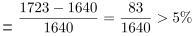 期量，可得增长率 ，正确。因此，选择 D 选项。#FormatImgID_1# #FormatImgID_5# #FormatImgID_10# #FormatImgID_21# 